Langley Fitzurse CE Primary SchoolSchool Improvement Plan 2017 – 2018Vision:At Langley Fitzurse Church of England Primary School we are committed in our aims to ‘Amaze, Excite and Inspire’ within the context of Christian belief and practice.  We strive to be an outstanding Church school, making a contribution to society at the heart of the community.OFSTED January 20151. Improve teaching so that it is typically outstanding by:-making sure that teachers’ comments in pupils’ books tell pupils more precisely what they need to do to move on in their learning- giving pupils time and encouragement to act upon these comments.2. Raise achievement in writing to the same high levels as in reading by:-giving pupils more opportunities to get on with their writing as soon as they understand that they need to do, particularly the most able pupils, and ensure that they have enough time to finish it.Area 1. To Develop the Effectiveness of  LEADERSHIP AND MANAGEMENT: Ensure leaders and managers at all levels, including the governing body, are effective in driving forward improvements as measured by this School Improvement Plan (SIP). Amaze, Excite, InspireJesus offers life in all its goodness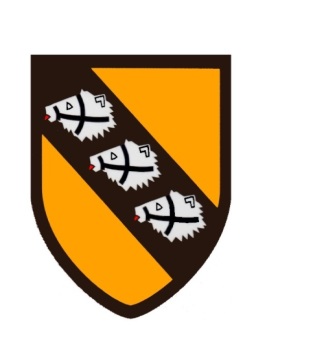 Area 2. To Develop The Quality of Teaching, Learning and Assessment: Improve assessment so that it supports teachers to recognise underachievement in terms of progress and attainment and enables then to tackle this in a timely manner.Improve the teaching and learning of Reading, Writing and Maths so that children make rapid progress across the school in these core subjects.Amaze, Excite, InspireJesus offers life in all its goodnessArea 3. To Develop Personal Development, Behaviour and Welfare: Continually improve Learner engagement, concentration, aspirations  and motivationAmaze, Excite, InspireJesus offers life in all its goodnessArea 4. To Develop Outcomes for children: Raise attainment and accelerate progress in Maths, Reading and Writing so that the large majority of children reach expected standards and increasing numbers reach Greater Depth.Amaze, Excite, InspireJesus offers life in all its goodnessArea 5. To Develop the Christian ethos of the school.Amaze, Excite, InspireJesus offers life in all its goodnessArea for  Improvement 1 –To Develop the Effectiveness of  LEADERSHIP AND MANAGEMENTKey Entitlement is for clear leadership  from all leaders (Governors, HT, AHT, Subject Leaders) based on the values and vision for our school.Area for  Improvement 1 –To Develop the Effectiveness of  LEADERSHIP AND MANAGEMENTKey Entitlement is for clear leadership  from all leaders (Governors, HT, AHT, Subject Leaders) based on the values and vision for our school.Area for  Improvement 1 –To Develop the Effectiveness of  LEADERSHIP AND MANAGEMENTKey Entitlement is for clear leadership  from all leaders (Governors, HT, AHT, Subject Leaders) based on the values and vision for our school.Area for  Improvement 1 –To Develop the Effectiveness of  LEADERSHIP AND MANAGEMENTKey Entitlement is for clear leadership  from all leaders (Governors, HT, AHT, Subject Leaders) based on the values and vision for our school.Area for  Improvement 1 –To Develop the Effectiveness of  LEADERSHIP AND MANAGEMENTKey Entitlement is for clear leadership  from all leaders (Governors, HT, AHT, Subject Leaders) based on the values and vision for our school.Area for  Improvement 1 –To Develop the Effectiveness of  LEADERSHIP AND MANAGEMENTKey Entitlement is for clear leadership  from all leaders (Governors, HT, AHT, Subject Leaders) based on the values and vision for our school.Area for  Improvement 1 –To Develop the Effectiveness of  LEADERSHIP AND MANAGEMENTKey Entitlement is for clear leadership  from all leaders (Governors, HT, AHT, Subject Leaders) based on the values and vision for our school.School Priority Target:   Ensure leaders and managers at all levels, including the governing body, are effective in driving forward improvements as measured by this School Improvement Plan (SIP).School Priority Target:   Ensure leaders and managers at all levels, including the governing body, are effective in driving forward improvements as measured by this School Improvement Plan (SIP).School Priority Target:   Ensure leaders and managers at all levels, including the governing body, are effective in driving forward improvements as measured by this School Improvement Plan (SIP).School Priority Target:   Ensure leaders and managers at all levels, including the governing body, are effective in driving forward improvements as measured by this School Improvement Plan (SIP).School Priority Target:   Ensure leaders and managers at all levels, including the governing body, are effective in driving forward improvements as measured by this School Improvement Plan (SIP).School Priority Target:   Ensure leaders and managers at all levels, including the governing body, are effective in driving forward improvements as measured by this School Improvement Plan (SIP).School Priority Target:   Ensure leaders and managers at all levels, including the governing body, are effective in driving forward improvements as measured by this School Improvement Plan (SIP).Success Criteria 	Governance is effective at supporting and challenging the school; leading to good development in all areas over the year.Leaders in all areas provide effective leadership for the school and take responsibility for developing their area and for outcomes in this area.1.3a Self evaluation includes areas for development as based on the most recent OFSTED guidance.1.3b All OFSTED Key Issues are addressed and evidenced through evaluation of this School Improvement Plan and all Action Plans.Provision is enhanced for our children through developing collaboration with Lea and Garsdon CE Primary, Hobbes Alliance and other groups.The school has a positive profile in the community and numbers rise over time.Parents are supported to manage their child care need.The budget is well managed in line with the vision for the school.Success Criteria 	Governance is effective at supporting and challenging the school; leading to good development in all areas over the year.Leaders in all areas provide effective leadership for the school and take responsibility for developing their area and for outcomes in this area.1.3a Self evaluation includes areas for development as based on the most recent OFSTED guidance.1.3b All OFSTED Key Issues are addressed and evidenced through evaluation of this School Improvement Plan and all Action Plans.Provision is enhanced for our children through developing collaboration with Lea and Garsdon CE Primary, Hobbes Alliance and other groups.The school has a positive profile in the community and numbers rise over time.Parents are supported to manage their child care need.The budget is well managed in line with the vision for the school.Success Criteria 	Governance is effective at supporting and challenging the school; leading to good development in all areas over the year.Leaders in all areas provide effective leadership for the school and take responsibility for developing their area and for outcomes in this area.1.3a Self evaluation includes areas for development as based on the most recent OFSTED guidance.1.3b All OFSTED Key Issues are addressed and evidenced through evaluation of this School Improvement Plan and all Action Plans.Provision is enhanced for our children through developing collaboration with Lea and Garsdon CE Primary, Hobbes Alliance and other groups.The school has a positive profile in the community and numbers rise over time.Parents are supported to manage their child care need.The budget is well managed in line with the vision for the school.Success Criteria 	Governance is effective at supporting and challenging the school; leading to good development in all areas over the year.Leaders in all areas provide effective leadership for the school and take responsibility for developing their area and for outcomes in this area.1.3a Self evaluation includes areas for development as based on the most recent OFSTED guidance.1.3b All OFSTED Key Issues are addressed and evidenced through evaluation of this School Improvement Plan and all Action Plans.Provision is enhanced for our children through developing collaboration with Lea and Garsdon CE Primary, Hobbes Alliance and other groups.The school has a positive profile in the community and numbers rise over time.Parents are supported to manage their child care need.The budget is well managed in line with the vision for the school.Success Criteria 	Governance is effective at supporting and challenging the school; leading to good development in all areas over the year.Leaders in all areas provide effective leadership for the school and take responsibility for developing their area and for outcomes in this area.1.3a Self evaluation includes areas for development as based on the most recent OFSTED guidance.1.3b All OFSTED Key Issues are addressed and evidenced through evaluation of this School Improvement Plan and all Action Plans.Provision is enhanced for our children through developing collaboration with Lea and Garsdon CE Primary, Hobbes Alliance and other groups.The school has a positive profile in the community and numbers rise over time.Parents are supported to manage their child care need.The budget is well managed in line with the vision for the school.Success Criteria 	Governance is effective at supporting and challenging the school; leading to good development in all areas over the year.Leaders in all areas provide effective leadership for the school and take responsibility for developing their area and for outcomes in this area.1.3a Self evaluation includes areas for development as based on the most recent OFSTED guidance.1.3b All OFSTED Key Issues are addressed and evidenced through evaluation of this School Improvement Plan and all Action Plans.Provision is enhanced for our children through developing collaboration with Lea and Garsdon CE Primary, Hobbes Alliance and other groups.The school has a positive profile in the community and numbers rise over time.Parents are supported to manage their child care need.The budget is well managed in line with the vision for the school.Success Criteria 	Governance is effective at supporting and challenging the school; leading to good development in all areas over the year.Leaders in all areas provide effective leadership for the school and take responsibility for developing their area and for outcomes in this area.1.3a Self evaluation includes areas for development as based on the most recent OFSTED guidance.1.3b All OFSTED Key Issues are addressed and evidenced through evaluation of this School Improvement Plan and all Action Plans.Provision is enhanced for our children through developing collaboration with Lea and Garsdon CE Primary, Hobbes Alliance and other groups.The school has a positive profile in the community and numbers rise over time.Parents are supported to manage their child care need.The budget is well managed in line with the vision for the school.MonitoringWhoHowWhenMonitoringWhoHowWhenSL and HT - Work Scrutiny T1,3,5 HT and AHT – planning scrutiny T1 and T3HT and Subject Leaders will review data at the end of each term.Link Governors will meet twice a year with the Subject Leader to discuss progress made against the Action Plans, note changes and measure  impact. This will be fed back to the S+P committee in terms 1 and 4Leadership team will review data in detail at the end of terms 2, 4 and 6SL and HT - Work Scrutiny T1,3,5 HT and AHT – planning scrutiny T1 and T3HT and Subject Leaders will review data at the end of each term.Link Governors will meet twice a year with the Subject Leader to discuss progress made against the Action Plans, note changes and measure  impact. This will be fed back to the S+P committee in terms 1 and 4Leadership team will review data in detail at the end of terms 2, 4 and 6EvaluationWhoHowWhenHT will provide an evaluative summary report of progress and attainment as part of the Headteacher’s Report to Governors at least twice a year.S+P Committee will evaluate the impact of the Action Plans following the monitoring report from the Link GovernorsHT will provide an evaluative summary report of progress and attainment as part of the Headteacher’s Report to Governors at least twice a year.S+P Committee will evaluate the impact of the Action Plans following the monitoring report from the Link GovernorsPeople InvolvedPeople InvolvedKay Vousden (HT), James Osler (AHT and Assessment, Teaching and Leaning Leader) Johanna Nathanson (SENCO) Ros Hutchins (English Leader), Linda Hunter- Henderson (Maths Leader)Other: Karen Wilson (T). All TAs. Kay Vousden (HT), James Osler (AHT and Assessment, Teaching and Leaning Leader) Johanna Nathanson (SENCO) Ros Hutchins (English Leader), Linda Hunter- Henderson (Maths Leader)Other: Karen Wilson (T). All TAs. LA MonitoringChallenge and Support Partner visitsChallenge and Support Partner visitsPupil VoicePupil VoicePupils will be asked about the impact of working with children from other schools.Pupils will be asked about the impact of working with children from other schools.Pupils will be asked about the impact of working with children from other schools.Pupils will be asked about the impact of working with children from other schools.Pupils will be asked about the impact of working with children from other schools.ActionActionActionLead Person Start/end dateHow measuredResources/ Cost to school1.1The FGB and all committees have effective chair persons leading them who draw up agendas, chair meetings and ensure actions are followed up on.The FGB and all committees have effective chair persons leading them who draw up agendas, chair meetings and ensure actions are followed up on.tbcOct 17Annual review of governance by chairGovernor time1.2Leaders of: English, Maths, SEN, Teaching, Learning and Assessment all write action plans based on evaluation of 2016-17 and the needs of the school. They lead the school through the actions of the plan and regularly review the impact (end of T2,4,6) of the plan on their area of leadership.Leaders of: English, Maths, SEN, Teaching, Learning and Assessment all write action plans based on evaluation of 2016-17 and the needs of the school. They lead the school through the actions of the plan and regularly review the impact (end of T2,4,6) of the plan on their area of leadership.SLSept 17July 18Review of Action PlansTD Day to review last year and write updated  action plan1.3a. SEF to be updated with updated OFSTED guidance in mind.b. HT to ensure everyone is aware of most up to date from OFSTED.a. SEF to be updated with updated OFSTED guidance in mind.b. HT to ensure everyone is aware of most up to date from OFSTED.KVOct 17FGB to reviewLeadership Time1.4Opportunities for staff and children to collaborate with other schools are organised on a regular basis.Opportunities for staff and children to collaborate with other schools are organised on a regular basis.KVOct 17termlyShared with Gov in HT reportLeadership Time1.5Continue to positively promote the school through a variety of events and using a variety of methodsContinue to positively promote the school through a variety of events and using a variety of methodsLHSept ongoingClerk to feed back to gov.£1500 PR budget1.6Regularly review the need for and viability of ‘Wrap Around Care’ and where possible offer this on the school site or sign post parents to alternative provision.Regularly review the need for and viability of ‘Wrap Around Care’ and where possible offer this on the school site or sign post parents to alternative provision.LMSept ongoingBusiness manager to report back to FGB end T3, 6.Business manager time1.7Options to create additional funding are investigated. Funding is prioritised to ensure the best outcomes for childrenOptions to create additional funding are investigated. Funding is prioritised to ensure the best outcomes for childrenLM HT Chair of L+RNov 17L+R to reviewBusiness manager time.EVALUATION OF IMPACTNEXT STEPSEVALUATION OF IMPACTNEXT STEPSEVALUATION OF IMPACTNEXT STEPSEVALUATION OF IMPACTNEXT STEPSEVALUATION OF IMPACTNEXT STEPSEVALUATION OF IMPACTNEXT STEPSEVALUATION OF IMPACTNEXT STEPSArea for  Improvement 2 –  The Quality of Teaching, Learning and Assessment Key entitlement is to high-quality teaching and learning that enables all children to make good progress to reach or exceed national expectationsArea for  Improvement 2 –  The Quality of Teaching, Learning and Assessment Key entitlement is to high-quality teaching and learning that enables all children to make good progress to reach or exceed national expectationsArea for  Improvement 2 –  The Quality of Teaching, Learning and Assessment Key entitlement is to high-quality teaching and learning that enables all children to make good progress to reach or exceed national expectationsArea for  Improvement 2 –  The Quality of Teaching, Learning and Assessment Key entitlement is to high-quality teaching and learning that enables all children to make good progress to reach or exceed national expectationsArea for  Improvement 2 –  The Quality of Teaching, Learning and Assessment Key entitlement is to high-quality teaching and learning that enables all children to make good progress to reach or exceed national expectationsArea for  Improvement 2 –  The Quality of Teaching, Learning and Assessment Key entitlement is to high-quality teaching and learning that enables all children to make good progress to reach or exceed national expectationsArea for  Improvement 2 –  The Quality of Teaching, Learning and Assessment Key entitlement is to high-quality teaching and learning that enables all children to make good progress to reach or exceed national expectationsArea for  Improvement 2 –  The Quality of Teaching, Learning and Assessment Key entitlement is to high-quality teaching and learning that enables all children to make good progress to reach or exceed national expectationsArea for  Improvement 2 –  The Quality of Teaching, Learning and Assessment Key entitlement is to high-quality teaching and learning that enables all children to make good progress to reach or exceed national expectationsArea for  Improvement 2 –  The Quality of Teaching, Learning and Assessment Key entitlement is to high-quality teaching and learning that enables all children to make good progress to reach or exceed national expectationsArea for  Improvement 2 –  The Quality of Teaching, Learning and Assessment Key entitlement is to high-quality teaching and learning that enables all children to make good progress to reach or exceed national expectationsArea for  Improvement 2 –  The Quality of Teaching, Learning and Assessment Key entitlement is to high-quality teaching and learning that enables all children to make good progress to reach or exceed national expectationsArea for  Improvement 2 –  The Quality of Teaching, Learning and Assessment Key entitlement is to high-quality teaching and learning that enables all children to make good progress to reach or exceed national expectationsArea for  Improvement 2 –  The Quality of Teaching, Learning and Assessment Key entitlement is to high-quality teaching and learning that enables all children to make good progress to reach or exceed national expectationsArea for  Improvement 2 –  The Quality of Teaching, Learning and Assessment Key entitlement is to high-quality teaching and learning that enables all children to make good progress to reach or exceed national expectationsArea for  Improvement 2 –  The Quality of Teaching, Learning and Assessment Key entitlement is to high-quality teaching and learning that enables all children to make good progress to reach or exceed national expectationsArea for  Improvement 2 –  The Quality of Teaching, Learning and Assessment Key entitlement is to high-quality teaching and learning that enables all children to make good progress to reach or exceed national expectationsSchool Priority Target: Improve assessment so that it supports teachers to recognise underachievement in terms of progress and attainment and enables then to tackle this in a timely manner.Improve the teaching of Reading, Writing  and Maths so that children make rapid progress across the school in these core subjects. School Priority Target: Improve assessment so that it supports teachers to recognise underachievement in terms of progress and attainment and enables then to tackle this in a timely manner.Improve the teaching of Reading, Writing  and Maths so that children make rapid progress across the school in these core subjects. School Priority Target: Improve assessment so that it supports teachers to recognise underachievement in terms of progress and attainment and enables then to tackle this in a timely manner.Improve the teaching of Reading, Writing  and Maths so that children make rapid progress across the school in these core subjects. School Priority Target: Improve assessment so that it supports teachers to recognise underachievement in terms of progress and attainment and enables then to tackle this in a timely manner.Improve the teaching of Reading, Writing  and Maths so that children make rapid progress across the school in these core subjects. School Priority Target: Improve assessment so that it supports teachers to recognise underachievement in terms of progress and attainment and enables then to tackle this in a timely manner.Improve the teaching of Reading, Writing  and Maths so that children make rapid progress across the school in these core subjects. School Priority Target: Improve assessment so that it supports teachers to recognise underachievement in terms of progress and attainment and enables then to tackle this in a timely manner.Improve the teaching of Reading, Writing  and Maths so that children make rapid progress across the school in these core subjects. School Priority Target: Improve assessment so that it supports teachers to recognise underachievement in terms of progress and attainment and enables then to tackle this in a timely manner.Improve the teaching of Reading, Writing  and Maths so that children make rapid progress across the school in these core subjects. School Priority Target: Improve assessment so that it supports teachers to recognise underachievement in terms of progress and attainment and enables then to tackle this in a timely manner.Improve the teaching of Reading, Writing  and Maths so that children make rapid progress across the school in these core subjects. School Priority Target: Improve assessment so that it supports teachers to recognise underachievement in terms of progress and attainment and enables then to tackle this in a timely manner.Improve the teaching of Reading, Writing  and Maths so that children make rapid progress across the school in these core subjects. School Priority Target: Improve assessment so that it supports teachers to recognise underachievement in terms of progress and attainment and enables then to tackle this in a timely manner.Improve the teaching of Reading, Writing  and Maths so that children make rapid progress across the school in these core subjects. School Priority Target: Improve assessment so that it supports teachers to recognise underachievement in terms of progress and attainment and enables then to tackle this in a timely manner.Improve the teaching of Reading, Writing  and Maths so that children make rapid progress across the school in these core subjects. School Priority Target: Improve assessment so that it supports teachers to recognise underachievement in terms of progress and attainment and enables then to tackle this in a timely manner.Improve the teaching of Reading, Writing  and Maths so that children make rapid progress across the school in these core subjects. School Priority Target: Improve assessment so that it supports teachers to recognise underachievement in terms of progress and attainment and enables then to tackle this in a timely manner.Improve the teaching of Reading, Writing  and Maths so that children make rapid progress across the school in these core subjects. School Priority Target: Improve assessment so that it supports teachers to recognise underachievement in terms of progress and attainment and enables then to tackle this in a timely manner.Improve the teaching of Reading, Writing  and Maths so that children make rapid progress across the school in these core subjects. School Priority Target: Improve assessment so that it supports teachers to recognise underachievement in terms of progress and attainment and enables then to tackle this in a timely manner.Improve the teaching of Reading, Writing  and Maths so that children make rapid progress across the school in these core subjects. School Priority Target: Improve assessment so that it supports teachers to recognise underachievement in terms of progress and attainment and enables then to tackle this in a timely manner.Improve the teaching of Reading, Writing  and Maths so that children make rapid progress across the school in these core subjects. School Priority Target: Improve assessment so that it supports teachers to recognise underachievement in terms of progress and attainment and enables then to tackle this in a timely manner.Improve the teaching of Reading, Writing  and Maths so that children make rapid progress across the school in these core subjects. OFSTED Key Issues1. Improve teaching so that it is typically outstanding by:-making sure that teachers’ comments in pupils’ books tell pupils more precisely what they need to do to move on in their learning- giving pupils time and encouragement to act upon these comments.2. Raise achievement in writing to the same high levels as in reading by:-giving pupils more opportunities to get on with their writing as soon as they understand that they need to do, particularly the most able pupils, and ensure that they have enough time to finish it.Success Criteria 2.1a Children have a wide variety of opportunities to write at length, in different genres, across the curriculum.2.1b Writing is of a high standard in all subjects.2.1c Children are inspired to write by the use of regular writing stimuli across the curriculum.2.1d In Writing: increase progress for children in Y3 (particularly girls) and Y4 (particularly boys) so that these cohorts meet National Standards by the end of 2018.2.1e In Writing: increase progress of the most able children in Y2 and Y6 so that more achieve the higher standards by the end of 2018.2.2a In Reading: Increase progress for girls in Y3 so that more achieve the expected standard by the end of 2018.2.2b in Reading: Increase progress in Y2,4,6 so that more children achieve higher standards by the end of 2018.2.3a In Maths: increase progress for children in Y3  so that attainment is in line with national averages or better by the end of Y6.2.3b In maths: increase progress in Y2,3,4,5 so that more children achieve the higher standards by the end of 2018.2.4 Assessment systems support Teaching and learning to become more effective as measured by improvements in pupil progress at the end of T6 2018.2.5 Teaching and learning for those with SEND is well pitched and ensures good progress.2.6 The curriculum is broad, balanced, inspiring and meets the requirement of the National Curriculum2.7 Children in the EYFS make good progress from their starting points.OFSTED Key Issues1. Improve teaching so that it is typically outstanding by:-making sure that teachers’ comments in pupils’ books tell pupils more precisely what they need to do to move on in their learning- giving pupils time and encouragement to act upon these comments.2. Raise achievement in writing to the same high levels as in reading by:-giving pupils more opportunities to get on with their writing as soon as they understand that they need to do, particularly the most able pupils, and ensure that they have enough time to finish it.Success Criteria 2.1a Children have a wide variety of opportunities to write at length, in different genres, across the curriculum.2.1b Writing is of a high standard in all subjects.2.1c Children are inspired to write by the use of regular writing stimuli across the curriculum.2.1d In Writing: increase progress for children in Y3 (particularly girls) and Y4 (particularly boys) so that these cohorts meet National Standards by the end of 2018.2.1e In Writing: increase progress of the most able children in Y2 and Y6 so that more achieve the higher standards by the end of 2018.2.2a In Reading: Increase progress for girls in Y3 so that more achieve the expected standard by the end of 2018.2.2b in Reading: Increase progress in Y2,4,6 so that more children achieve higher standards by the end of 2018.2.3a In Maths: increase progress for children in Y3  so that attainment is in line with national averages or better by the end of Y6.2.3b In maths: increase progress in Y2,3,4,5 so that more children achieve the higher standards by the end of 2018.2.4 Assessment systems support Teaching and learning to become more effective as measured by improvements in pupil progress at the end of T6 2018.2.5 Teaching and learning for those with SEND is well pitched and ensures good progress.2.6 The curriculum is broad, balanced, inspiring and meets the requirement of the National Curriculum2.7 Children in the EYFS make good progress from their starting points.OFSTED Key Issues1. Improve teaching so that it is typically outstanding by:-making sure that teachers’ comments in pupils’ books tell pupils more precisely what they need to do to move on in their learning- giving pupils time and encouragement to act upon these comments.2. Raise achievement in writing to the same high levels as in reading by:-giving pupils more opportunities to get on with their writing as soon as they understand that they need to do, particularly the most able pupils, and ensure that they have enough time to finish it.Success Criteria 2.1a Children have a wide variety of opportunities to write at length, in different genres, across the curriculum.2.1b Writing is of a high standard in all subjects.2.1c Children are inspired to write by the use of regular writing stimuli across the curriculum.2.1d In Writing: increase progress for children in Y3 (particularly girls) and Y4 (particularly boys) so that these cohorts meet National Standards by the end of 2018.2.1e In Writing: increase progress of the most able children in Y2 and Y6 so that more achieve the higher standards by the end of 2018.2.2a In Reading: Increase progress for girls in Y3 so that more achieve the expected standard by the end of 2018.2.2b in Reading: Increase progress in Y2,4,6 so that more children achieve higher standards by the end of 2018.2.3a In Maths: increase progress for children in Y3  so that attainment is in line with national averages or better by the end of Y6.2.3b In maths: increase progress in Y2,3,4,5 so that more children achieve the higher standards by the end of 2018.2.4 Assessment systems support Teaching and learning to become more effective as measured by improvements in pupil progress at the end of T6 2018.2.5 Teaching and learning for those with SEND is well pitched and ensures good progress.2.6 The curriculum is broad, balanced, inspiring and meets the requirement of the National Curriculum2.7 Children in the EYFS make good progress from their starting points.OFSTED Key Issues1. Improve teaching so that it is typically outstanding by:-making sure that teachers’ comments in pupils’ books tell pupils more precisely what they need to do to move on in their learning- giving pupils time and encouragement to act upon these comments.2. Raise achievement in writing to the same high levels as in reading by:-giving pupils more opportunities to get on with their writing as soon as they understand that they need to do, particularly the most able pupils, and ensure that they have enough time to finish it.Success Criteria 2.1a Children have a wide variety of opportunities to write at length, in different genres, across the curriculum.2.1b Writing is of a high standard in all subjects.2.1c Children are inspired to write by the use of regular writing stimuli across the curriculum.2.1d In Writing: increase progress for children in Y3 (particularly girls) and Y4 (particularly boys) so that these cohorts meet National Standards by the end of 2018.2.1e In Writing: increase progress of the most able children in Y2 and Y6 so that more achieve the higher standards by the end of 2018.2.2a In Reading: Increase progress for girls in Y3 so that more achieve the expected standard by the end of 2018.2.2b in Reading: Increase progress in Y2,4,6 so that more children achieve higher standards by the end of 2018.2.3a In Maths: increase progress for children in Y3  so that attainment is in line with national averages or better by the end of Y6.2.3b In maths: increase progress in Y2,3,4,5 so that more children achieve the higher standards by the end of 2018.2.4 Assessment systems support Teaching and learning to become more effective as measured by improvements in pupil progress at the end of T6 2018.2.5 Teaching and learning for those with SEND is well pitched and ensures good progress.2.6 The curriculum is broad, balanced, inspiring and meets the requirement of the National Curriculum2.7 Children in the EYFS make good progress from their starting points.OFSTED Key Issues1. Improve teaching so that it is typically outstanding by:-making sure that teachers’ comments in pupils’ books tell pupils more precisely what they need to do to move on in their learning- giving pupils time and encouragement to act upon these comments.2. Raise achievement in writing to the same high levels as in reading by:-giving pupils more opportunities to get on with their writing as soon as they understand that they need to do, particularly the most able pupils, and ensure that they have enough time to finish it.Success Criteria 2.1a Children have a wide variety of opportunities to write at length, in different genres, across the curriculum.2.1b Writing is of a high standard in all subjects.2.1c Children are inspired to write by the use of regular writing stimuli across the curriculum.2.1d In Writing: increase progress for children in Y3 (particularly girls) and Y4 (particularly boys) so that these cohorts meet National Standards by the end of 2018.2.1e In Writing: increase progress of the most able children in Y2 and Y6 so that more achieve the higher standards by the end of 2018.2.2a In Reading: Increase progress for girls in Y3 so that more achieve the expected standard by the end of 2018.2.2b in Reading: Increase progress in Y2,4,6 so that more children achieve higher standards by the end of 2018.2.3a In Maths: increase progress for children in Y3  so that attainment is in line with national averages or better by the end of Y6.2.3b In maths: increase progress in Y2,3,4,5 so that more children achieve the higher standards by the end of 2018.2.4 Assessment systems support Teaching and learning to become more effective as measured by improvements in pupil progress at the end of T6 2018.2.5 Teaching and learning for those with SEND is well pitched and ensures good progress.2.6 The curriculum is broad, balanced, inspiring and meets the requirement of the National Curriculum2.7 Children in the EYFS make good progress from their starting points.OFSTED Key Issues1. Improve teaching so that it is typically outstanding by:-making sure that teachers’ comments in pupils’ books tell pupils more precisely what they need to do to move on in their learning- giving pupils time and encouragement to act upon these comments.2. Raise achievement in writing to the same high levels as in reading by:-giving pupils more opportunities to get on with their writing as soon as they understand that they need to do, particularly the most able pupils, and ensure that they have enough time to finish it.Success Criteria 2.1a Children have a wide variety of opportunities to write at length, in different genres, across the curriculum.2.1b Writing is of a high standard in all subjects.2.1c Children are inspired to write by the use of regular writing stimuli across the curriculum.2.1d In Writing: increase progress for children in Y3 (particularly girls) and Y4 (particularly boys) so that these cohorts meet National Standards by the end of 2018.2.1e In Writing: increase progress of the most able children in Y2 and Y6 so that more achieve the higher standards by the end of 2018.2.2a In Reading: Increase progress for girls in Y3 so that more achieve the expected standard by the end of 2018.2.2b in Reading: Increase progress in Y2,4,6 so that more children achieve higher standards by the end of 2018.2.3a In Maths: increase progress for children in Y3  so that attainment is in line with national averages or better by the end of Y6.2.3b In maths: increase progress in Y2,3,4,5 so that more children achieve the higher standards by the end of 2018.2.4 Assessment systems support Teaching and learning to become more effective as measured by improvements in pupil progress at the end of T6 2018.2.5 Teaching and learning for those with SEND is well pitched and ensures good progress.2.6 The curriculum is broad, balanced, inspiring and meets the requirement of the National Curriculum2.7 Children in the EYFS make good progress from their starting points.OFSTED Key Issues1. Improve teaching so that it is typically outstanding by:-making sure that teachers’ comments in pupils’ books tell pupils more precisely what they need to do to move on in their learning- giving pupils time and encouragement to act upon these comments.2. Raise achievement in writing to the same high levels as in reading by:-giving pupils more opportunities to get on with their writing as soon as they understand that they need to do, particularly the most able pupils, and ensure that they have enough time to finish it.Success Criteria 2.1a Children have a wide variety of opportunities to write at length, in different genres, across the curriculum.2.1b Writing is of a high standard in all subjects.2.1c Children are inspired to write by the use of regular writing stimuli across the curriculum.2.1d In Writing: increase progress for children in Y3 (particularly girls) and Y4 (particularly boys) so that these cohorts meet National Standards by the end of 2018.2.1e In Writing: increase progress of the most able children in Y2 and Y6 so that more achieve the higher standards by the end of 2018.2.2a In Reading: Increase progress for girls in Y3 so that more achieve the expected standard by the end of 2018.2.2b in Reading: Increase progress in Y2,4,6 so that more children achieve higher standards by the end of 2018.2.3a In Maths: increase progress for children in Y3  so that attainment is in line with national averages or better by the end of Y6.2.3b In maths: increase progress in Y2,3,4,5 so that more children achieve the higher standards by the end of 2018.2.4 Assessment systems support Teaching and learning to become more effective as measured by improvements in pupil progress at the end of T6 2018.2.5 Teaching and learning for those with SEND is well pitched and ensures good progress.2.6 The curriculum is broad, balanced, inspiring and meets the requirement of the National Curriculum2.7 Children in the EYFS make good progress from their starting points.OFSTED Key Issues1. Improve teaching so that it is typically outstanding by:-making sure that teachers’ comments in pupils’ books tell pupils more precisely what they need to do to move on in their learning- giving pupils time and encouragement to act upon these comments.2. Raise achievement in writing to the same high levels as in reading by:-giving pupils more opportunities to get on with their writing as soon as they understand that they need to do, particularly the most able pupils, and ensure that they have enough time to finish it.Success Criteria 2.1a Children have a wide variety of opportunities to write at length, in different genres, across the curriculum.2.1b Writing is of a high standard in all subjects.2.1c Children are inspired to write by the use of regular writing stimuli across the curriculum.2.1d In Writing: increase progress for children in Y3 (particularly girls) and Y4 (particularly boys) so that these cohorts meet National Standards by the end of 2018.2.1e In Writing: increase progress of the most able children in Y2 and Y6 so that more achieve the higher standards by the end of 2018.2.2a In Reading: Increase progress for girls in Y3 so that more achieve the expected standard by the end of 2018.2.2b in Reading: Increase progress in Y2,4,6 so that more children achieve higher standards by the end of 2018.2.3a In Maths: increase progress for children in Y3  so that attainment is in line with national averages or better by the end of Y6.2.3b In maths: increase progress in Y2,3,4,5 so that more children achieve the higher standards by the end of 2018.2.4 Assessment systems support Teaching and learning to become more effective as measured by improvements in pupil progress at the end of T6 2018.2.5 Teaching and learning for those with SEND is well pitched and ensures good progress.2.6 The curriculum is broad, balanced, inspiring and meets the requirement of the National Curriculum2.7 Children in the EYFS make good progress from their starting points.OFSTED Key Issues1. Improve teaching so that it is typically outstanding by:-making sure that teachers’ comments in pupils’ books tell pupils more precisely what they need to do to move on in their learning- giving pupils time and encouragement to act upon these comments.2. Raise achievement in writing to the same high levels as in reading by:-giving pupils more opportunities to get on with their writing as soon as they understand that they need to do, particularly the most able pupils, and ensure that they have enough time to finish it.Success Criteria 2.1a Children have a wide variety of opportunities to write at length, in different genres, across the curriculum.2.1b Writing is of a high standard in all subjects.2.1c Children are inspired to write by the use of regular writing stimuli across the curriculum.2.1d In Writing: increase progress for children in Y3 (particularly girls) and Y4 (particularly boys) so that these cohorts meet National Standards by the end of 2018.2.1e In Writing: increase progress of the most able children in Y2 and Y6 so that more achieve the higher standards by the end of 2018.2.2a In Reading: Increase progress for girls in Y3 so that more achieve the expected standard by the end of 2018.2.2b in Reading: Increase progress in Y2,4,6 so that more children achieve higher standards by the end of 2018.2.3a In Maths: increase progress for children in Y3  so that attainment is in line with national averages or better by the end of Y6.2.3b In maths: increase progress in Y2,3,4,5 so that more children achieve the higher standards by the end of 2018.2.4 Assessment systems support Teaching and learning to become more effective as measured by improvements in pupil progress at the end of T6 2018.2.5 Teaching and learning for those with SEND is well pitched and ensures good progress.2.6 The curriculum is broad, balanced, inspiring and meets the requirement of the National Curriculum2.7 Children in the EYFS make good progress from their starting points.OFSTED Key Issues1. Improve teaching so that it is typically outstanding by:-making sure that teachers’ comments in pupils’ books tell pupils more precisely what they need to do to move on in their learning- giving pupils time and encouragement to act upon these comments.2. Raise achievement in writing to the same high levels as in reading by:-giving pupils more opportunities to get on with their writing as soon as they understand that they need to do, particularly the most able pupils, and ensure that they have enough time to finish it.Success Criteria 2.1a Children have a wide variety of opportunities to write at length, in different genres, across the curriculum.2.1b Writing is of a high standard in all subjects.2.1c Children are inspired to write by the use of regular writing stimuli across the curriculum.2.1d In Writing: increase progress for children in Y3 (particularly girls) and Y4 (particularly boys) so that these cohorts meet National Standards by the end of 2018.2.1e In Writing: increase progress of the most able children in Y2 and Y6 so that more achieve the higher standards by the end of 2018.2.2a In Reading: Increase progress for girls in Y3 so that more achieve the expected standard by the end of 2018.2.2b in Reading: Increase progress in Y2,4,6 so that more children achieve higher standards by the end of 2018.2.3a In Maths: increase progress for children in Y3  so that attainment is in line with national averages or better by the end of Y6.2.3b In maths: increase progress in Y2,3,4,5 so that more children achieve the higher standards by the end of 2018.2.4 Assessment systems support Teaching and learning to become more effective as measured by improvements in pupil progress at the end of T6 2018.2.5 Teaching and learning for those with SEND is well pitched and ensures good progress.2.6 The curriculum is broad, balanced, inspiring and meets the requirement of the National Curriculum2.7 Children in the EYFS make good progress from their starting points.OFSTED Key Issues1. Improve teaching so that it is typically outstanding by:-making sure that teachers’ comments in pupils’ books tell pupils more precisely what they need to do to move on in their learning- giving pupils time and encouragement to act upon these comments.2. Raise achievement in writing to the same high levels as in reading by:-giving pupils more opportunities to get on with their writing as soon as they understand that they need to do, particularly the most able pupils, and ensure that they have enough time to finish it.Success Criteria 2.1a Children have a wide variety of opportunities to write at length, in different genres, across the curriculum.2.1b Writing is of a high standard in all subjects.2.1c Children are inspired to write by the use of regular writing stimuli across the curriculum.2.1d In Writing: increase progress for children in Y3 (particularly girls) and Y4 (particularly boys) so that these cohorts meet National Standards by the end of 2018.2.1e In Writing: increase progress of the most able children in Y2 and Y6 so that more achieve the higher standards by the end of 2018.2.2a In Reading: Increase progress for girls in Y3 so that more achieve the expected standard by the end of 2018.2.2b in Reading: Increase progress in Y2,4,6 so that more children achieve higher standards by the end of 2018.2.3a In Maths: increase progress for children in Y3  so that attainment is in line with national averages or better by the end of Y6.2.3b In maths: increase progress in Y2,3,4,5 so that more children achieve the higher standards by the end of 2018.2.4 Assessment systems support Teaching and learning to become more effective as measured by improvements in pupil progress at the end of T6 2018.2.5 Teaching and learning for those with SEND is well pitched and ensures good progress.2.6 The curriculum is broad, balanced, inspiring and meets the requirement of the National Curriculum2.7 Children in the EYFS make good progress from their starting points.OFSTED Key Issues1. Improve teaching so that it is typically outstanding by:-making sure that teachers’ comments in pupils’ books tell pupils more precisely what they need to do to move on in their learning- giving pupils time and encouragement to act upon these comments.2. Raise achievement in writing to the same high levels as in reading by:-giving pupils more opportunities to get on with their writing as soon as they understand that they need to do, particularly the most able pupils, and ensure that they have enough time to finish it.Success Criteria 2.1a Children have a wide variety of opportunities to write at length, in different genres, across the curriculum.2.1b Writing is of a high standard in all subjects.2.1c Children are inspired to write by the use of regular writing stimuli across the curriculum.2.1d In Writing: increase progress for children in Y3 (particularly girls) and Y4 (particularly boys) so that these cohorts meet National Standards by the end of 2018.2.1e In Writing: increase progress of the most able children in Y2 and Y6 so that more achieve the higher standards by the end of 2018.2.2a In Reading: Increase progress for girls in Y3 so that more achieve the expected standard by the end of 2018.2.2b in Reading: Increase progress in Y2,4,6 so that more children achieve higher standards by the end of 2018.2.3a In Maths: increase progress for children in Y3  so that attainment is in line with national averages or better by the end of Y6.2.3b In maths: increase progress in Y2,3,4,5 so that more children achieve the higher standards by the end of 2018.2.4 Assessment systems support Teaching and learning to become more effective as measured by improvements in pupil progress at the end of T6 2018.2.5 Teaching and learning for those with SEND is well pitched and ensures good progress.2.6 The curriculum is broad, balanced, inspiring and meets the requirement of the National Curriculum2.7 Children in the EYFS make good progress from their starting points.OFSTED Key Issues1. Improve teaching so that it is typically outstanding by:-making sure that teachers’ comments in pupils’ books tell pupils more precisely what they need to do to move on in their learning- giving pupils time and encouragement to act upon these comments.2. Raise achievement in writing to the same high levels as in reading by:-giving pupils more opportunities to get on with their writing as soon as they understand that they need to do, particularly the most able pupils, and ensure that they have enough time to finish it.Success Criteria 2.1a Children have a wide variety of opportunities to write at length, in different genres, across the curriculum.2.1b Writing is of a high standard in all subjects.2.1c Children are inspired to write by the use of regular writing stimuli across the curriculum.2.1d In Writing: increase progress for children in Y3 (particularly girls) and Y4 (particularly boys) so that these cohorts meet National Standards by the end of 2018.2.1e In Writing: increase progress of the most able children in Y2 and Y6 so that more achieve the higher standards by the end of 2018.2.2a In Reading: Increase progress for girls in Y3 so that more achieve the expected standard by the end of 2018.2.2b in Reading: Increase progress in Y2,4,6 so that more children achieve higher standards by the end of 2018.2.3a In Maths: increase progress for children in Y3  so that attainment is in line with national averages or better by the end of Y6.2.3b In maths: increase progress in Y2,3,4,5 so that more children achieve the higher standards by the end of 2018.2.4 Assessment systems support Teaching and learning to become more effective as measured by improvements in pupil progress at the end of T6 2018.2.5 Teaching and learning for those with SEND is well pitched and ensures good progress.2.6 The curriculum is broad, balanced, inspiring and meets the requirement of the National Curriculum2.7 Children in the EYFS make good progress from their starting points.OFSTED Key Issues1. Improve teaching so that it is typically outstanding by:-making sure that teachers’ comments in pupils’ books tell pupils more precisely what they need to do to move on in their learning- giving pupils time and encouragement to act upon these comments.2. Raise achievement in writing to the same high levels as in reading by:-giving pupils more opportunities to get on with their writing as soon as they understand that they need to do, particularly the most able pupils, and ensure that they have enough time to finish it.Success Criteria 2.1a Children have a wide variety of opportunities to write at length, in different genres, across the curriculum.2.1b Writing is of a high standard in all subjects.2.1c Children are inspired to write by the use of regular writing stimuli across the curriculum.2.1d In Writing: increase progress for children in Y3 (particularly girls) and Y4 (particularly boys) so that these cohorts meet National Standards by the end of 2018.2.1e In Writing: increase progress of the most able children in Y2 and Y6 so that more achieve the higher standards by the end of 2018.2.2a In Reading: Increase progress for girls in Y3 so that more achieve the expected standard by the end of 2018.2.2b in Reading: Increase progress in Y2,4,6 so that more children achieve higher standards by the end of 2018.2.3a In Maths: increase progress for children in Y3  so that attainment is in line with national averages or better by the end of Y6.2.3b In maths: increase progress in Y2,3,4,5 so that more children achieve the higher standards by the end of 2018.2.4 Assessment systems support Teaching and learning to become more effective as measured by improvements in pupil progress at the end of T6 2018.2.5 Teaching and learning for those with SEND is well pitched and ensures good progress.2.6 The curriculum is broad, balanced, inspiring and meets the requirement of the National Curriculum2.7 Children in the EYFS make good progress from their starting points.OFSTED Key Issues1. Improve teaching so that it is typically outstanding by:-making sure that teachers’ comments in pupils’ books tell pupils more precisely what they need to do to move on in their learning- giving pupils time and encouragement to act upon these comments.2. Raise achievement in writing to the same high levels as in reading by:-giving pupils more opportunities to get on with their writing as soon as they understand that they need to do, particularly the most able pupils, and ensure that they have enough time to finish it.Success Criteria 2.1a Children have a wide variety of opportunities to write at length, in different genres, across the curriculum.2.1b Writing is of a high standard in all subjects.2.1c Children are inspired to write by the use of regular writing stimuli across the curriculum.2.1d In Writing: increase progress for children in Y3 (particularly girls) and Y4 (particularly boys) so that these cohorts meet National Standards by the end of 2018.2.1e In Writing: increase progress of the most able children in Y2 and Y6 so that more achieve the higher standards by the end of 2018.2.2a In Reading: Increase progress for girls in Y3 so that more achieve the expected standard by the end of 2018.2.2b in Reading: Increase progress in Y2,4,6 so that more children achieve higher standards by the end of 2018.2.3a In Maths: increase progress for children in Y3  so that attainment is in line with national averages or better by the end of Y6.2.3b In maths: increase progress in Y2,3,4,5 so that more children achieve the higher standards by the end of 2018.2.4 Assessment systems support Teaching and learning to become more effective as measured by improvements in pupil progress at the end of T6 2018.2.5 Teaching and learning for those with SEND is well pitched and ensures good progress.2.6 The curriculum is broad, balanced, inspiring and meets the requirement of the National Curriculum2.7 Children in the EYFS make good progress from their starting points.OFSTED Key Issues1. Improve teaching so that it is typically outstanding by:-making sure that teachers’ comments in pupils’ books tell pupils more precisely what they need to do to move on in their learning- giving pupils time and encouragement to act upon these comments.2. Raise achievement in writing to the same high levels as in reading by:-giving pupils more opportunities to get on with their writing as soon as they understand that they need to do, particularly the most able pupils, and ensure that they have enough time to finish it.Success Criteria 2.1a Children have a wide variety of opportunities to write at length, in different genres, across the curriculum.2.1b Writing is of a high standard in all subjects.2.1c Children are inspired to write by the use of regular writing stimuli across the curriculum.2.1d In Writing: increase progress for children in Y3 (particularly girls) and Y4 (particularly boys) so that these cohorts meet National Standards by the end of 2018.2.1e In Writing: increase progress of the most able children in Y2 and Y6 so that more achieve the higher standards by the end of 2018.2.2a In Reading: Increase progress for girls in Y3 so that more achieve the expected standard by the end of 2018.2.2b in Reading: Increase progress in Y2,4,6 so that more children achieve higher standards by the end of 2018.2.3a In Maths: increase progress for children in Y3  so that attainment is in line with national averages or better by the end of Y6.2.3b In maths: increase progress in Y2,3,4,5 so that more children achieve the higher standards by the end of 2018.2.4 Assessment systems support Teaching and learning to become more effective as measured by improvements in pupil progress at the end of T6 2018.2.5 Teaching and learning for those with SEND is well pitched and ensures good progress.2.6 The curriculum is broad, balanced, inspiring and meets the requirement of the National Curriculum2.7 Children in the EYFS make good progress from their starting points.OFSTED Key Issues1. Improve teaching so that it is typically outstanding by:-making sure that teachers’ comments in pupils’ books tell pupils more precisely what they need to do to move on in their learning- giving pupils time and encouragement to act upon these comments.2. Raise achievement in writing to the same high levels as in reading by:-giving pupils more opportunities to get on with their writing as soon as they understand that they need to do, particularly the most able pupils, and ensure that they have enough time to finish it.Success Criteria 2.1a Children have a wide variety of opportunities to write at length, in different genres, across the curriculum.2.1b Writing is of a high standard in all subjects.2.1c Children are inspired to write by the use of regular writing stimuli across the curriculum.2.1d In Writing: increase progress for children in Y3 (particularly girls) and Y4 (particularly boys) so that these cohorts meet National Standards by the end of 2018.2.1e In Writing: increase progress of the most able children in Y2 and Y6 so that more achieve the higher standards by the end of 2018.2.2a In Reading: Increase progress for girls in Y3 so that more achieve the expected standard by the end of 2018.2.2b in Reading: Increase progress in Y2,4,6 so that more children achieve higher standards by the end of 2018.2.3a In Maths: increase progress for children in Y3  so that attainment is in line with national averages or better by the end of Y6.2.3b In maths: increase progress in Y2,3,4,5 so that more children achieve the higher standards by the end of 2018.2.4 Assessment systems support Teaching and learning to become more effective as measured by improvements in pupil progress at the end of T6 2018.2.5 Teaching and learning for those with SEND is well pitched and ensures good progress.2.6 The curriculum is broad, balanced, inspiring and meets the requirement of the National Curriculum2.7 Children in the EYFS make good progress from their starting points.MonitoringWhoHowWhenMonitoringWhoHowWhenMonitoringWhoHowWhenMonitoringWhoHowWhenMonitoringWhoHowWhenSL and HT - Work Scrutiny T1,3,5 HT and AHT – planning scrutiny T1 and T3HT and Subject Leaders will review data at the end of each term.Link Governors will meet twice a year with the Subject Leader to discuss progress made against the Action Plans, note changesand measure impact. This will be fed back to the S+P committee in terms 1 and 4Leadership team will review data in detail at the end of terms 2, 4 and 6SL and HT - Work Scrutiny T1,3,5 HT and AHT – planning scrutiny T1 and T3HT and Subject Leaders will review data at the end of each term.Link Governors will meet twice a year with the Subject Leader to discuss progress made against the Action Plans, note changesand measure impact. This will be fed back to the S+P committee in terms 1 and 4Leadership team will review data in detail at the end of terms 2, 4 and 6SL and HT - Work Scrutiny T1,3,5 HT and AHT – planning scrutiny T1 and T3HT and Subject Leaders will review data at the end of each term.Link Governors will meet twice a year with the Subject Leader to discuss progress made against the Action Plans, note changesand measure impact. This will be fed back to the S+P committee in terms 1 and 4Leadership team will review data in detail at the end of terms 2, 4 and 6SL and HT - Work Scrutiny T1,3,5 HT and AHT – planning scrutiny T1 and T3HT and Subject Leaders will review data at the end of each term.Link Governors will meet twice a year with the Subject Leader to discuss progress made against the Action Plans, note changesand measure impact. This will be fed back to the S+P committee in terms 1 and 4Leadership team will review data in detail at the end of terms 2, 4 and 6SL and HT - Work Scrutiny T1,3,5 HT and AHT – planning scrutiny T1 and T3HT and Subject Leaders will review data at the end of each term.Link Governors will meet twice a year with the Subject Leader to discuss progress made against the Action Plans, note changesand measure impact. This will be fed back to the S+P committee in terms 1 and 4Leadership team will review data in detail at the end of terms 2, 4 and 6SL and HT - Work Scrutiny T1,3,5 HT and AHT – planning scrutiny T1 and T3HT and Subject Leaders will review data at the end of each term.Link Governors will meet twice a year with the Subject Leader to discuss progress made against the Action Plans, note changesand measure impact. This will be fed back to the S+P committee in terms 1 and 4Leadership team will review data in detail at the end of terms 2, 4 and 6EvaluationWhoHowWhenEvaluationWhoHowWhenHT will provide an evaluative summary report of progress and attainment as part of the Headteacher’s Report to Governors at least twice a year.S+P Committee will evaluate the impact of the Action Plans following the monitoring report from the Link GovernorsHT will provide an evaluative summary report of progress and attainment as part of the Headteacher’s Report to Governors at least twice a year.S+P Committee will evaluate the impact of the Action Plans following the monitoring report from the Link GovernorsHT will provide an evaluative summary report of progress and attainment as part of the Headteacher’s Report to Governors at least twice a year.S+P Committee will evaluate the impact of the Action Plans following the monitoring report from the Link GovernorsHT will provide an evaluative summary report of progress and attainment as part of the Headteacher’s Report to Governors at least twice a year.S+P Committee will evaluate the impact of the Action Plans following the monitoring report from the Link GovernorsPeople InvolvedPeople InvolvedPeople InvolvedPeople InvolvedPeople InvolvedKay Vousden (HT), James Osler (AHT and Assessment, Teaching and Leaning Leader) Johanna Nathanson (SENCO) Ros Hutchins (English Leader), Linda Hunter- Henderson (Maths Leader)Other: Karen Wilson (T). All TAs. Kay Vousden (HT), James Osler (AHT and Assessment, Teaching and Leaning Leader) Johanna Nathanson (SENCO) Ros Hutchins (English Leader), Linda Hunter- Henderson (Maths Leader)Other: Karen Wilson (T). All TAs. Kay Vousden (HT), James Osler (AHT and Assessment, Teaching and Leaning Leader) Johanna Nathanson (SENCO) Ros Hutchins (English Leader), Linda Hunter- Henderson (Maths Leader)Other: Karen Wilson (T). All TAs. Kay Vousden (HT), James Osler (AHT and Assessment, Teaching and Leaning Leader) Johanna Nathanson (SENCO) Ros Hutchins (English Leader), Linda Hunter- Henderson (Maths Leader)Other: Karen Wilson (T). All TAs. Kay Vousden (HT), James Osler (AHT and Assessment, Teaching and Leaning Leader) Johanna Nathanson (SENCO) Ros Hutchins (English Leader), Linda Hunter- Henderson (Maths Leader)Other: Karen Wilson (T). All TAs. Kay Vousden (HT), James Osler (AHT and Assessment, Teaching and Leaning Leader) Johanna Nathanson (SENCO) Ros Hutchins (English Leader), Linda Hunter- Henderson (Maths Leader)Other: Karen Wilson (T). All TAs. LA MonitoringLA MonitoringChallenge and Support Partner visitsChallenge and Support Partner visitsChallenge and Support Partner visitsChallenge and Support Partner visitsPupil VoicePupil VoicePupil VoicePupil VoicePupil VoicePupils will be asked for their views on the teaching of reading and writing.Pupils will be asked to talk about themselves as learners an dhow they are getting better at learning.Pupils will be asked for their views on the teaching of reading and writing.Pupils will be asked to talk about themselves as learners an dhow they are getting better at learning.Pupils will be asked for their views on the teaching of reading and writing.Pupils will be asked to talk about themselves as learners an dhow they are getting better at learning.Pupils will be asked for their views on the teaching of reading and writing.Pupils will be asked to talk about themselves as learners an dhow they are getting better at learning.Pupils will be asked for their views on the teaching of reading and writing.Pupils will be asked to talk about themselves as learners an dhow they are getting better at learning.Pupils will be asked for their views on the teaching of reading and writing.Pupils will be asked to talk about themselves as learners an dhow they are getting better at learning.Pupils will be asked for their views on the teaching of reading and writing.Pupils will be asked to talk about themselves as learners an dhow they are getting better at learning.Pupils will be asked for their views on the teaching of reading and writing.Pupils will be asked to talk about themselves as learners an dhow they are getting better at learning.Pupils will be asked for their views on the teaching of reading and writing.Pupils will be asked to talk about themselves as learners an dhow they are getting better at learning.Pupils will be asked for their views on the teaching of reading and writing.Pupils will be asked to talk about themselves as learners an dhow they are getting better at learning.Pupils will be asked for their views on the teaching of reading and writing.Pupils will be asked to talk about themselves as learners an dhow they are getting better at learning.Pupils will be asked for their views on the teaching of reading and writing.Pupils will be asked to talk about themselves as learners an dhow they are getting better at learning.ActionActionActionActionActionActionLead Person Start/end dateStart/end dateHow measured?ImpactHow measured?ImpactHow measured?ImpactHow measured?ImpactHow measured?ImpactResources/ Cost to schoolResources/ Cost to schoolResources/ Cost to school2.1abcde2.1abcde2.1abcdeSee English Action PlanSee English Action PlanSee English Action PlanRHSept 17Aug 18Sept 17Aug 18Actions monitored by HT and Gov. Standards measured.Actions monitored by HT and Gov. Standards measured.Actions monitored by HT and Gov. Standards measured.Actions monitored by HT and Gov. Standards measured.Actions monitored by HT and Gov. Standards measured.TD day to review impact of last year’s work and update the action plan.TD day to review impact of last year’s work and update the action plan.TD day to review impact of last year’s work and update the action plan.2.2ab2.2ab2.2abSee English Action PlansSee English Action PlansSee English Action PlansRH - ESept 17Aug 18Sept 17Aug 18Actions monitored by HT and Gov. Standards measured.Actions monitored by HT and Gov. Standards measured.Actions monitored by HT and Gov. Standards measured.Actions monitored by HT and Gov. Standards measured.Actions monitored by HT and Gov. Standards measured.Sept 2017 TD day to review impact of last year’s work and update the action plan.Sept 2017 TD day to review impact of last year’s work and update the action plan.Sept 2017 TD day to review impact of last year’s work and update the action plan.2.3ab2.3ab2.3abSee Maths Action PlansSee Maths Action PlansSee Maths Action PlansLHH -MSept 17Aug 18Sept 17Aug 18Actions monitored by HT and Gov. Standards measured.Actions monitored by HT and Gov. Standards measured.Actions monitored by HT and Gov. Standards measured.Actions monitored by HT and Gov. Standards measured.Actions monitored by HT and Gov. Standards measured.Sept 2017 TD day to review impact of last year’s work and update the action plan.Sept 2017 TD day to review impact of last year’s work and update the action plan.Sept 2017 TD day to review impact of last year’s work and update the action plan.2.42.42.4See Teaching, Learning and Assessment Action PlanSee Teaching, Learning and Assessment Action PlanSee Teaching, Learning and Assessment Action PlanJOSept 17Aug 18Sept 17Aug 18Actions monitored by HT and Gov. Standards measured.Actions monitored by HT and Gov. Standards measured.Actions monitored by HT and Gov. Standards measured.Actions monitored by HT and Gov. Standards measured.Actions monitored by HT and Gov. Standards measured.Sept 2017 TD day to review impact of last year’s work and update the action plan.Sept 2017 TD day to review impact of last year’s work and update the action plan.Sept 2017 TD day to review impact of last year’s work and update the action plan.2.52.52.5See SEND  and Inclusion Action PlanSee SEND  and Inclusion Action PlanSee SEND  and Inclusion Action PlanJNSept 17Aug 18Sept 17Aug 18Actions monitored by HT and Gov. Standards measured.Actions monitored by HT and Gov. Standards measured.Actions monitored by HT and Gov. Standards measured.Actions monitored by HT and Gov. Standards measured.Actions monitored by HT and Gov. Standards measured.Sept 2017 TD day to review impact of last year’s work and update the action plan.Sept 2017 TD day to review impact of last year’s work and update the action plan.Sept 2017 TD day to review impact of last year’s work and update the action plan.2.62.62.6See Curriculum Action Plan.  See Curriculum Action Plan.  See Curriculum Action Plan.  KVSept 17July 18Sept 17July 18Review Action Plan shows actions completeReview Action Plan shows actions completeReview Action Plan shows actions completeReview Action Plan shows actions completeReview Action Plan shows actions completeStaff meeting time to discuss.Staff meeting time to discuss.Staff meeting time to discuss.2.72.72.7See EYFS Action PlanSee EYFS Action PlanSee EYFS Action PlanKVRHSept 17July 18Sept 17July 18Review Action Plan shows actions completeReview Action Plan shows actions completeReview Action Plan shows actions completeReview Action Plan shows actions completeReview Action Plan shows actions completeStaff meeting time to discuss.Staff meeting time to discuss.Staff meeting time to discuss.EVALUATION OF IMPACTNEXT STEPS EVALUATION OF IMPACTNEXT STEPS EVALUATION OF IMPACTNEXT STEPS EVALUATION OF IMPACTNEXT STEPS EVALUATION OF IMPACTNEXT STEPS EVALUATION OF IMPACTNEXT STEPS EVALUATION OF IMPACTNEXT STEPS EVALUATION OF IMPACTNEXT STEPS EVALUATION OF IMPACTNEXT STEPS EVALUATION OF IMPACTNEXT STEPS EVALUATION OF IMPACTNEXT STEPS EVALUATION OF IMPACTNEXT STEPS EVALUATION OF IMPACTNEXT STEPS EVALUATION OF IMPACTNEXT STEPS EVALUATION OF IMPACTNEXT STEPS EVALUATION OF IMPACTNEXT STEPS EVALUATION OF IMPACTNEXT STEPS Area for  Improvement 3 –  Personal Development, Behaviour and WelfareKey entitlement is to high-quality learning environment that supports all children in making good progress to reach or exceed national expectationsArea for  Improvement 3 –  Personal Development, Behaviour and WelfareKey entitlement is to high-quality learning environment that supports all children in making good progress to reach or exceed national expectationsArea for  Improvement 3 –  Personal Development, Behaviour and WelfareKey entitlement is to high-quality learning environment that supports all children in making good progress to reach or exceed national expectationsArea for  Improvement 3 –  Personal Development, Behaviour and WelfareKey entitlement is to high-quality learning environment that supports all children in making good progress to reach or exceed national expectationsArea for  Improvement 3 –  Personal Development, Behaviour and WelfareKey entitlement is to high-quality learning environment that supports all children in making good progress to reach or exceed national expectationsArea for  Improvement 3 –  Personal Development, Behaviour and WelfareKey entitlement is to high-quality learning environment that supports all children in making good progress to reach or exceed national expectationsArea for  Improvement 3 –  Personal Development, Behaviour and WelfareKey entitlement is to high-quality learning environment that supports all children in making good progress to reach or exceed national expectationsArea for  Improvement 3 –  Personal Development, Behaviour and WelfareKey entitlement is to high-quality learning environment that supports all children in making good progress to reach or exceed national expectationsArea for  Improvement 3 –  Personal Development, Behaviour and WelfareKey entitlement is to high-quality learning environment that supports all children in making good progress to reach or exceed national expectationsArea for  Improvement 3 –  Personal Development, Behaviour and WelfareKey entitlement is to high-quality learning environment that supports all children in making good progress to reach or exceed national expectationsArea for  Improvement 3 –  Personal Development, Behaviour and WelfareKey entitlement is to high-quality learning environment that supports all children in making good progress to reach or exceed national expectationsArea for  Improvement 3 –  Personal Development, Behaviour and WelfareKey entitlement is to high-quality learning environment that supports all children in making good progress to reach or exceed national expectationsArea for  Improvement 3 –  Personal Development, Behaviour and WelfareKey entitlement is to high-quality learning environment that supports all children in making good progress to reach or exceed national expectationsArea for  Improvement 3 –  Personal Development, Behaviour and WelfareKey entitlement is to high-quality learning environment that supports all children in making good progress to reach or exceed national expectationsArea for  Improvement 3 –  Personal Development, Behaviour and WelfareKey entitlement is to high-quality learning environment that supports all children in making good progress to reach or exceed national expectationsSchool Priority Target: Continually improve Learner engagement, concentration, aspirations  and motivationSchool Priority Target: Continually improve Learner engagement, concentration, aspirations  and motivationSchool Priority Target: Continually improve Learner engagement, concentration, aspirations  and motivationSchool Priority Target: Continually improve Learner engagement, concentration, aspirations  and motivationSchool Priority Target: Continually improve Learner engagement, concentration, aspirations  and motivationSchool Priority Target: Continually improve Learner engagement, concentration, aspirations  and motivationSchool Priority Target: Continually improve Learner engagement, concentration, aspirations  and motivationSchool Priority Target: Continually improve Learner engagement, concentration, aspirations  and motivationSchool Priority Target: Continually improve Learner engagement, concentration, aspirations  and motivationSchool Priority Target: Continually improve Learner engagement, concentration, aspirations  and motivationSchool Priority Target: Continually improve Learner engagement, concentration, aspirations  and motivationSchool Priority Target: Continually improve Learner engagement, concentration, aspirations  and motivationSchool Priority Target: Continually improve Learner engagement, concentration, aspirations  and motivationSchool Priority Target: Continually improve Learner engagement, concentration, aspirations  and motivationSchool Priority Target: Continually improve Learner engagement, concentration, aspirations  and motivationSuccess CriteriaChildren are safe and protected and all aspects of Child Protection and Safeguarding guidance is followed.Children are regularly involved in physical activity and sports.Children who attract Pupil Premium Grant are monitored carefully and where necessary, additional services are provided to ensure that they thrive.Increase understanding of religious/faith diversity (including people who do not have a faith) and to develop an awareness of the history of religious intolerance in Britain and Europe and to learn to promote tolerance and understanding. This is our Equality target for 2016-17. All children know how to make good behaviour choices and what the consequence will be if they make poor learning choicesChildren with SEN are identified, supported appropriately and are well monitored.Success CriteriaChildren are safe and protected and all aspects of Child Protection and Safeguarding guidance is followed.Children are regularly involved in physical activity and sports.Children who attract Pupil Premium Grant are monitored carefully and where necessary, additional services are provided to ensure that they thrive.Increase understanding of religious/faith diversity (including people who do not have a faith) and to develop an awareness of the history of religious intolerance in Britain and Europe and to learn to promote tolerance and understanding. This is our Equality target for 2016-17. All children know how to make good behaviour choices and what the consequence will be if they make poor learning choicesChildren with SEN are identified, supported appropriately and are well monitored.Success CriteriaChildren are safe and protected and all aspects of Child Protection and Safeguarding guidance is followed.Children are regularly involved in physical activity and sports.Children who attract Pupil Premium Grant are monitored carefully and where necessary, additional services are provided to ensure that they thrive.Increase understanding of religious/faith diversity (including people who do not have a faith) and to develop an awareness of the history of religious intolerance in Britain and Europe and to learn to promote tolerance and understanding. This is our Equality target for 2016-17. All children know how to make good behaviour choices and what the consequence will be if they make poor learning choicesChildren with SEN are identified, supported appropriately and are well monitored.Success CriteriaChildren are safe and protected and all aspects of Child Protection and Safeguarding guidance is followed.Children are regularly involved in physical activity and sports.Children who attract Pupil Premium Grant are monitored carefully and where necessary, additional services are provided to ensure that they thrive.Increase understanding of religious/faith diversity (including people who do not have a faith) and to develop an awareness of the history of religious intolerance in Britain and Europe and to learn to promote tolerance and understanding. This is our Equality target for 2016-17. All children know how to make good behaviour choices and what the consequence will be if they make poor learning choicesChildren with SEN are identified, supported appropriately and are well monitored.Success CriteriaChildren are safe and protected and all aspects of Child Protection and Safeguarding guidance is followed.Children are regularly involved in physical activity and sports.Children who attract Pupil Premium Grant are monitored carefully and where necessary, additional services are provided to ensure that they thrive.Increase understanding of religious/faith diversity (including people who do not have a faith) and to develop an awareness of the history of religious intolerance in Britain and Europe and to learn to promote tolerance and understanding. This is our Equality target for 2016-17. All children know how to make good behaviour choices and what the consequence will be if they make poor learning choicesChildren with SEN are identified, supported appropriately and are well monitored.Success CriteriaChildren are safe and protected and all aspects of Child Protection and Safeguarding guidance is followed.Children are regularly involved in physical activity and sports.Children who attract Pupil Premium Grant are monitored carefully and where necessary, additional services are provided to ensure that they thrive.Increase understanding of religious/faith diversity (including people who do not have a faith) and to develop an awareness of the history of religious intolerance in Britain and Europe and to learn to promote tolerance and understanding. This is our Equality target for 2016-17. All children know how to make good behaviour choices and what the consequence will be if they make poor learning choicesChildren with SEN are identified, supported appropriately and are well monitored.Success CriteriaChildren are safe and protected and all aspects of Child Protection and Safeguarding guidance is followed.Children are regularly involved in physical activity and sports.Children who attract Pupil Premium Grant are monitored carefully and where necessary, additional services are provided to ensure that they thrive.Increase understanding of religious/faith diversity (including people who do not have a faith) and to develop an awareness of the history of religious intolerance in Britain and Europe and to learn to promote tolerance and understanding. This is our Equality target for 2016-17. All children know how to make good behaviour choices and what the consequence will be if they make poor learning choicesChildren with SEN are identified, supported appropriately and are well monitored.Success CriteriaChildren are safe and protected and all aspects of Child Protection and Safeguarding guidance is followed.Children are regularly involved in physical activity and sports.Children who attract Pupil Premium Grant are monitored carefully and where necessary, additional services are provided to ensure that they thrive.Increase understanding of religious/faith diversity (including people who do not have a faith) and to develop an awareness of the history of religious intolerance in Britain and Europe and to learn to promote tolerance and understanding. This is our Equality target for 2016-17. All children know how to make good behaviour choices and what the consequence will be if they make poor learning choicesChildren with SEN are identified, supported appropriately and are well monitored.Success CriteriaChildren are safe and protected and all aspects of Child Protection and Safeguarding guidance is followed.Children are regularly involved in physical activity and sports.Children who attract Pupil Premium Grant are monitored carefully and where necessary, additional services are provided to ensure that they thrive.Increase understanding of religious/faith diversity (including people who do not have a faith) and to develop an awareness of the history of religious intolerance in Britain and Europe and to learn to promote tolerance and understanding. This is our Equality target for 2016-17. All children know how to make good behaviour choices and what the consequence will be if they make poor learning choicesChildren with SEN are identified, supported appropriately and are well monitored.Success CriteriaChildren are safe and protected and all aspects of Child Protection and Safeguarding guidance is followed.Children are regularly involved in physical activity and sports.Children who attract Pupil Premium Grant are monitored carefully and where necessary, additional services are provided to ensure that they thrive.Increase understanding of religious/faith diversity (including people who do not have a faith) and to develop an awareness of the history of religious intolerance in Britain and Europe and to learn to promote tolerance and understanding. This is our Equality target for 2016-17. All children know how to make good behaviour choices and what the consequence will be if they make poor learning choicesChildren with SEN are identified, supported appropriately and are well monitored.Success CriteriaChildren are safe and protected and all aspects of Child Protection and Safeguarding guidance is followed.Children are regularly involved in physical activity and sports.Children who attract Pupil Premium Grant are monitored carefully and where necessary, additional services are provided to ensure that they thrive.Increase understanding of religious/faith diversity (including people who do not have a faith) and to develop an awareness of the history of religious intolerance in Britain and Europe and to learn to promote tolerance and understanding. This is our Equality target for 2016-17. All children know how to make good behaviour choices and what the consequence will be if they make poor learning choicesChildren with SEN are identified, supported appropriately and are well monitored.Success CriteriaChildren are safe and protected and all aspects of Child Protection and Safeguarding guidance is followed.Children are regularly involved in physical activity and sports.Children who attract Pupil Premium Grant are monitored carefully and where necessary, additional services are provided to ensure that they thrive.Increase understanding of religious/faith diversity (including people who do not have a faith) and to develop an awareness of the history of religious intolerance in Britain and Europe and to learn to promote tolerance and understanding. This is our Equality target for 2016-17. All children know how to make good behaviour choices and what the consequence will be if they make poor learning choicesChildren with SEN are identified, supported appropriately and are well monitored.Success CriteriaChildren are safe and protected and all aspects of Child Protection and Safeguarding guidance is followed.Children are regularly involved in physical activity and sports.Children who attract Pupil Premium Grant are monitored carefully and where necessary, additional services are provided to ensure that they thrive.Increase understanding of religious/faith diversity (including people who do not have a faith) and to develop an awareness of the history of religious intolerance in Britain and Europe and to learn to promote tolerance and understanding. This is our Equality target for 2016-17. All children know how to make good behaviour choices and what the consequence will be if they make poor learning choicesChildren with SEN are identified, supported appropriately and are well monitored.Success CriteriaChildren are safe and protected and all aspects of Child Protection and Safeguarding guidance is followed.Children are regularly involved in physical activity and sports.Children who attract Pupil Premium Grant are monitored carefully and where necessary, additional services are provided to ensure that they thrive.Increase understanding of religious/faith diversity (including people who do not have a faith) and to develop an awareness of the history of religious intolerance in Britain and Europe and to learn to promote tolerance and understanding. This is our Equality target for 2016-17. All children know how to make good behaviour choices and what the consequence will be if they make poor learning choicesChildren with SEN are identified, supported appropriately and are well monitored.Success CriteriaChildren are safe and protected and all aspects of Child Protection and Safeguarding guidance is followed.Children are regularly involved in physical activity and sports.Children who attract Pupil Premium Grant are monitored carefully and where necessary, additional services are provided to ensure that they thrive.Increase understanding of religious/faith diversity (including people who do not have a faith) and to develop an awareness of the history of religious intolerance in Britain and Europe and to learn to promote tolerance and understanding. This is our Equality target for 2016-17. All children know how to make good behaviour choices and what the consequence will be if they make poor learning choicesChildren with SEN are identified, supported appropriately and are well monitored.MonitoringWhoHowWhenMonitoringWhoHowWhenMonitoringWhoHowWhenSL and HT - Work Scrutiny T1,3,5 HT and AHT – planning scrutiny T1 and T3HT and Subject Leaders will review data at the end of each term.Link Governors will meet twice a year with the Subject Leader to discuss progress made against the Action Plans, note changesand measure  impact. This will be fed back to the S+P committee in terms 1 and 4Leadership team will review data in detail at the end of terms 2, 4 and 6SL and HT - Work Scrutiny T1,3,5 HT and AHT – planning scrutiny T1 and T3HT and Subject Leaders will review data at the end of each term.Link Governors will meet twice a year with the Subject Leader to discuss progress made against the Action Plans, note changesand measure  impact. This will be fed back to the S+P committee in terms 1 and 4Leadership team will review data in detail at the end of terms 2, 4 and 6SL and HT - Work Scrutiny T1,3,5 HT and AHT – planning scrutiny T1 and T3HT and Subject Leaders will review data at the end of each term.Link Governors will meet twice a year with the Subject Leader to discuss progress made against the Action Plans, note changesand measure  impact. This will be fed back to the S+P committee in terms 1 and 4Leadership team will review data in detail at the end of terms 2, 4 and 6SL and HT - Work Scrutiny T1,3,5 HT and AHT – planning scrutiny T1 and T3HT and Subject Leaders will review data at the end of each term.Link Governors will meet twice a year with the Subject Leader to discuss progress made against the Action Plans, note changesand measure  impact. This will be fed back to the S+P committee in terms 1 and 4Leadership team will review data in detail at the end of terms 2, 4 and 6SL and HT - Work Scrutiny T1,3,5 HT and AHT – planning scrutiny T1 and T3HT and Subject Leaders will review data at the end of each term.Link Governors will meet twice a year with the Subject Leader to discuss progress made against the Action Plans, note changesand measure  impact. This will be fed back to the S+P committee in terms 1 and 4Leadership team will review data in detail at the end of terms 2, 4 and 6SL and HT - Work Scrutiny T1,3,5 HT and AHT – planning scrutiny T1 and T3HT and Subject Leaders will review data at the end of each term.Link Governors will meet twice a year with the Subject Leader to discuss progress made against the Action Plans, note changesand measure  impact. This will be fed back to the S+P committee in terms 1 and 4Leadership team will review data in detail at the end of terms 2, 4 and 6EvaluationWhoHowWhenEvaluationWhoHowWhenHT will provide an evaluative summary report of progress and attainment as part of the Headteacher’s Report to Governors at least twice a year.S+P Committee will evaluate the impact of the Action Plans following the monitoring report from the Link GovernorsHT will provide an evaluative summary report of progress and attainment as part of the Headteacher’s Report to Governors at least twice a year.S+P Committee will evaluate the impact of the Action Plans following the monitoring report from the Link GovernorsHT will provide an evaluative summary report of progress and attainment as part of the Headteacher’s Report to Governors at least twice a year.S+P Committee will evaluate the impact of the Action Plans following the monitoring report from the Link GovernorsHT will provide an evaluative summary report of progress and attainment as part of the Headteacher’s Report to Governors at least twice a year.S+P Committee will evaluate the impact of the Action Plans following the monitoring report from the Link GovernorsPeople InvolvedPeople InvolvedPeople InvolvedKay Vousden (HT), James Osler (AHT and Assessment, Teaching and Leaning Leader) Johanna Nathanson (SENCO) Ros Hutchins (English Leader), Linda Hunter- Henderson (Maths Leader)Other: Karen Wilson (T). All TAs. Kay Vousden (HT), James Osler (AHT and Assessment, Teaching and Leaning Leader) Johanna Nathanson (SENCO) Ros Hutchins (English Leader), Linda Hunter- Henderson (Maths Leader)Other: Karen Wilson (T). All TAs. Kay Vousden (HT), James Osler (AHT and Assessment, Teaching and Leaning Leader) Johanna Nathanson (SENCO) Ros Hutchins (English Leader), Linda Hunter- Henderson (Maths Leader)Other: Karen Wilson (T). All TAs. Kay Vousden (HT), James Osler (AHT and Assessment, Teaching and Leaning Leader) Johanna Nathanson (SENCO) Ros Hutchins (English Leader), Linda Hunter- Henderson (Maths Leader)Other: Karen Wilson (T). All TAs. Kay Vousden (HT), James Osler (AHT and Assessment, Teaching and Leaning Leader) Johanna Nathanson (SENCO) Ros Hutchins (English Leader), Linda Hunter- Henderson (Maths Leader)Other: Karen Wilson (T). All TAs. Kay Vousden (HT), James Osler (AHT and Assessment, Teaching and Leaning Leader) Johanna Nathanson (SENCO) Ros Hutchins (English Leader), Linda Hunter- Henderson (Maths Leader)Other: Karen Wilson (T). All TAs. LA MonitoringLA MonitoringChallenge and Support Partner visitsChallenge and Support Partner visitsChallenge and Support Partner visitsChallenge and Support Partner visitsPupil VoicePupil VoicePupil VoicePupil Questionnaire will give the children chance to comment issues above.Pupils are questioned about ‘behaviour’ in the school.Pupil Questionnaire will give the children chance to comment issues above.Pupils are questioned about ‘behaviour’ in the school.Pupil Questionnaire will give the children chance to comment issues above.Pupils are questioned about ‘behaviour’ in the school.Pupil Questionnaire will give the children chance to comment issues above.Pupils are questioned about ‘behaviour’ in the school.Pupil Questionnaire will give the children chance to comment issues above.Pupils are questioned about ‘behaviour’ in the school.Pupil Questionnaire will give the children chance to comment issues above.Pupils are questioned about ‘behaviour’ in the school.Pupil Questionnaire will give the children chance to comment issues above.Pupils are questioned about ‘behaviour’ in the school.Pupil Questionnaire will give the children chance to comment issues above.Pupils are questioned about ‘behaviour’ in the school.Pupil Questionnaire will give the children chance to comment issues above.Pupils are questioned about ‘behaviour’ in the school.Pupil Questionnaire will give the children chance to comment issues above.Pupils are questioned about ‘behaviour’ in the school.Pupil Questionnaire will give the children chance to comment issues above.Pupils are questioned about ‘behaviour’ in the school.Pupil Questionnaire will give the children chance to comment issues above.Pupils are questioned about ‘behaviour’ in the school.ActionActionActionActionActionActionActionLead Person Lead Person Lead Person Start/end dateHow measuredHow measuredHow measuredResources/ Cost to school3.1See Safeguarding Action Plan – to include a focus on supporting children to know how to stay safe on line at home.See Safeguarding Action Plan – to include a focus on supporting children to know how to stay safe on line at home.See Safeguarding Action Plan – to include a focus on supporting children to know how to stay safe on line at home.See Safeguarding Action Plan – to include a focus on supporting children to know how to stay safe on line at home.See Safeguarding Action Plan – to include a focus on supporting children to know how to stay safe on line at home.See Safeguarding Action Plan – to include a focus on supporting children to know how to stay safe on line at home.KVKVKVOct 17 July 18Graded good or higher on the LA auditGraded good or higher on the LA auditGraded good or higher on the LA audit2hrs termlyTwilight for all staff annually3.2Opportunities for different types of sports and physical activity are arranged to allow children to try out different things. Some activities focus on our less active children. Activities with other schools are organised. Records are kept of what if offered and of participation in each activity.Opportunities for different types of sports and physical activity are arranged to allow children to try out different things. Some activities focus on our less active children. Activities with other schools are organised. Records are kept of what if offered and of participation in each activity.Opportunities for different types of sports and physical activity are arranged to allow children to try out different things. Some activities focus on our less active children. Activities with other schools are organised. Records are kept of what if offered and of participation in each activity.Opportunities for different types of sports and physical activity are arranged to allow children to try out different things. Some activities focus on our less active children. Activities with other schools are organised. Records are kept of what if offered and of participation in each activity.Opportunities for different types of sports and physical activity are arranged to allow children to try out different things. Some activities focus on our less active children. Activities with other schools are organised. Records are kept of what if offered and of participation in each activity.Opportunities for different types of sports and physical activity are arranged to allow children to try out different things. Some activities focus on our less active children. Activities with other schools are organised. Records are kept of what if offered and of participation in each activity.LHHLHHLHHSept 17July 18Review of records show an increase on last years attendance.Review of records show an increase on last years attendance.Review of records show an increase on last years attendance.Sports and PE Grant budget to be planned3.3All staff are aware of PPG children. All reviews of work, planning and data focus on the provision for this group of children and the impact it is having.All staff are aware of PPG children. All reviews of work, planning and data focus on the provision for this group of children and the impact it is having.All staff are aware of PPG children. All reviews of work, planning and data focus on the provision for this group of children and the impact it is having.All staff are aware of PPG children. All reviews of work, planning and data focus on the provision for this group of children and the impact it is having.All staff are aware of PPG children. All reviews of work, planning and data focus on the provision for this group of children and the impact it is having.All staff are aware of PPG children. All reviews of work, planning and data focus on the provision for this group of children and the impact it is having.KVKVKVSept 17July 18Review of data 3 times a year show improvement over time.Review of data 3 times a year show improvement over time.Review of data 3 times a year show improvement over time.PDM time3.4RE and the wider curriculum focuses on religions other than Christianity and the impact of religious intolerance on the world.RE and the wider curriculum focuses on religions other than Christianity and the impact of religious intolerance on the world.RE and the wider curriculum focuses on religions other than Christianity and the impact of religious intolerance on the world.RE and the wider curriculum focuses on religions other than Christianity and the impact of religious intolerance on the world.RE and the wider curriculum focuses on religions other than Christianity and the impact of religious intolerance on the world.RE and the wider curriculum focuses on religions other than Christianity and the impact of religious intolerance on the world.JCJCJCDec 17July 18Pupil Voice – understanding of other religions sought.Pupil Voice – understanding of other religions sought.Pupil Voice – understanding of other religions sought.Gov visit3.5Review the behaviour policy so there is a clear list of steps to manage poor behaviour.Review the behaviour policy so there is a clear list of steps to manage poor behaviour.Review the behaviour policy so there is a clear list of steps to manage poor behaviour.Review the behaviour policy so there is a clear list of steps to manage poor behaviour.Review the behaviour policy so there is a clear list of steps to manage poor behaviour.Review the behaviour policy so there is a clear list of steps to manage poor behaviour.KVKVKVNov 17July 18All teachers and children are clear about what will happen if they misbehaveAll teachers and children are clear about what will happen if they misbehaveAll teachers and children are clear about what will happen if they misbehavePDM time3.6a. Review protocol for identifying SEN to ensure all children are receiving necessary support. b. Measure the impact of any interventions termly to decide whether to continue with them or to change them.c. Monitor data at least three times a year to ensureSEN Policy sets out priorities for development over the year.a. Review protocol for identifying SEN to ensure all children are receiving necessary support. b. Measure the impact of any interventions termly to decide whether to continue with them or to change them.c. Monitor data at least three times a year to ensureSEN Policy sets out priorities for development over the year.a. Review protocol for identifying SEN to ensure all children are receiving necessary support. b. Measure the impact of any interventions termly to decide whether to continue with them or to change them.c. Monitor data at least three times a year to ensureSEN Policy sets out priorities for development over the year.a. Review protocol for identifying SEN to ensure all children are receiving necessary support. b. Measure the impact of any interventions termly to decide whether to continue with them or to change them.c. Monitor data at least three times a year to ensureSEN Policy sets out priorities for development over the year.a. Review protocol for identifying SEN to ensure all children are receiving necessary support. b. Measure the impact of any interventions termly to decide whether to continue with them or to change them.c. Monitor data at least three times a year to ensureSEN Policy sets out priorities for development over the year.a. Review protocol for identifying SEN to ensure all children are receiving necessary support. b. Measure the impact of any interventions termly to decide whether to continue with them or to change them.c. Monitor data at least three times a year to ensureSEN Policy sets out priorities for development over the year.KV JNKV JNKV JNSept 17 July 18SEN list will reflect the needs of children in the school.SEN list will reflect the needs of children in the school.SEN list will reflect the needs of children in the school.PDM time1 day leadership time.EVALUATION OF IMPACTNEXT STEPS EVALUATION OF IMPACTNEXT STEPS EVALUATION OF IMPACTNEXT STEPS EVALUATION OF IMPACTNEXT STEPS EVALUATION OF IMPACTNEXT STEPS EVALUATION OF IMPACTNEXT STEPS EVALUATION OF IMPACTNEXT STEPS EVALUATION OF IMPACTNEXT STEPS EVALUATION OF IMPACTNEXT STEPS EVALUATION OF IMPACTNEXT STEPS EVALUATION OF IMPACTNEXT STEPS EVALUATION OF IMPACTNEXT STEPS EVALUATION OF IMPACTNEXT STEPS EVALUATION OF IMPACTNEXT STEPS EVALUATION OF IMPACTNEXT STEPS Area for  Improvement 4 – ACHIEVEMENT: Improving Outcomes for childrenKey entitlement is to ensure that all children make at least expected progress, with those below expected standards making better than expected progress, to enable them to catch up. Area for  Improvement 4 – ACHIEVEMENT: Improving Outcomes for childrenKey entitlement is to ensure that all children make at least expected progress, with those below expected standards making better than expected progress, to enable them to catch up. Area for  Improvement 4 – ACHIEVEMENT: Improving Outcomes for childrenKey entitlement is to ensure that all children make at least expected progress, with those below expected standards making better than expected progress, to enable them to catch up. Area for  Improvement 4 – ACHIEVEMENT: Improving Outcomes for childrenKey entitlement is to ensure that all children make at least expected progress, with those below expected standards making better than expected progress, to enable them to catch up. Area for  Improvement 4 – ACHIEVEMENT: Improving Outcomes for childrenKey entitlement is to ensure that all children make at least expected progress, with those below expected standards making better than expected progress, to enable them to catch up. Area for  Improvement 4 – ACHIEVEMENT: Improving Outcomes for childrenKey entitlement is to ensure that all children make at least expected progress, with those below expected standards making better than expected progress, to enable them to catch up. Area for  Improvement 4 – ACHIEVEMENT: Improving Outcomes for childrenKey entitlement is to ensure that all children make at least expected progress, with those below expected standards making better than expected progress, to enable them to catch up. Area for  Improvement 4 – ACHIEVEMENT: Improving Outcomes for childrenKey entitlement is to ensure that all children make at least expected progress, with those below expected standards making better than expected progress, to enable them to catch up. School Priority Target:    Raise attainment and accelerate progress in Maths, Reading and Writing so that the large majority of children reach expected standards and increasing numbers reach Greater Depth.School Priority Target:    Raise attainment and accelerate progress in Maths, Reading and Writing so that the large majority of children reach expected standards and increasing numbers reach Greater Depth.School Priority Target:    Raise attainment and accelerate progress in Maths, Reading and Writing so that the large majority of children reach expected standards and increasing numbers reach Greater Depth.School Priority Target:    Raise attainment and accelerate progress in Maths, Reading and Writing so that the large majority of children reach expected standards and increasing numbers reach Greater Depth.School Priority Target:    Raise attainment and accelerate progress in Maths, Reading and Writing so that the large majority of children reach expected standards and increasing numbers reach Greater Depth.School Priority Target:    Raise attainment and accelerate progress in Maths, Reading and Writing so that the large majority of children reach expected standards and increasing numbers reach Greater Depth.School Priority Target:    Raise attainment and accelerate progress in Maths, Reading and Writing so that the large majority of children reach expected standards and increasing numbers reach Greater Depth.School Priority Target:    Raise attainment and accelerate progress in Maths, Reading and Writing so that the large majority of children reach expected standards and increasing numbers reach Greater Depth.Success criteria 4.1 By July 2018 Progress of All Groups (including: Males/ Middle ability/SEN/ PPG/ EAL) is in line with  national averages in each of RWM.4.2 By July 2018 the large majority (95%) of The Most Able children make ‘Expected progress or better’ in the subjects in which they excel (RWM).4.3 By July 2018 Y1 phonics screen is in line with or better than the national average (within 1 child).4.4 By 2018 KS1 SATs are in line with or above the national average (within 1 child) for RWM separately and together.4.5a By 2018 KS2 SATs are in line with or above the national average (within 1 child) for RWM separately and together.4.5b By 2018 KS2 progress measures are above the Floor Standard and Coasting Standard and are in line with or above National Averages.4.6 By 2018 Y1,3,4,5 are in line with or above the national average (within 1 child) for RWM separately and together.4.7 By July 2018 children in the foundation stage make good progress from their starting points.4.8 By July 2018 increasing numbers of children have achieved the higher standards in RWM compared to 2016.Success criteria 4.1 By July 2018 Progress of All Groups (including: Males/ Middle ability/SEN/ PPG/ EAL) is in line with  national averages in each of RWM.4.2 By July 2018 the large majority (95%) of The Most Able children make ‘Expected progress or better’ in the subjects in which they excel (RWM).4.3 By July 2018 Y1 phonics screen is in line with or better than the national average (within 1 child).4.4 By 2018 KS1 SATs are in line with or above the national average (within 1 child) for RWM separately and together.4.5a By 2018 KS2 SATs are in line with or above the national average (within 1 child) for RWM separately and together.4.5b By 2018 KS2 progress measures are above the Floor Standard and Coasting Standard and are in line with or above National Averages.4.6 By 2018 Y1,3,4,5 are in line with or above the national average (within 1 child) for RWM separately and together.4.7 By July 2018 children in the foundation stage make good progress from their starting points.4.8 By July 2018 increasing numbers of children have achieved the higher standards in RWM compared to 2016.Success criteria 4.1 By July 2018 Progress of All Groups (including: Males/ Middle ability/SEN/ PPG/ EAL) is in line with  national averages in each of RWM.4.2 By July 2018 the large majority (95%) of The Most Able children make ‘Expected progress or better’ in the subjects in which they excel (RWM).4.3 By July 2018 Y1 phonics screen is in line with or better than the national average (within 1 child).4.4 By 2018 KS1 SATs are in line with or above the national average (within 1 child) for RWM separately and together.4.5a By 2018 KS2 SATs are in line with or above the national average (within 1 child) for RWM separately and together.4.5b By 2018 KS2 progress measures are above the Floor Standard and Coasting Standard and are in line with or above National Averages.4.6 By 2018 Y1,3,4,5 are in line with or above the national average (within 1 child) for RWM separately and together.4.7 By July 2018 children in the foundation stage make good progress from their starting points.4.8 By July 2018 increasing numbers of children have achieved the higher standards in RWM compared to 2016.Success criteria 4.1 By July 2018 Progress of All Groups (including: Males/ Middle ability/SEN/ PPG/ EAL) is in line with  national averages in each of RWM.4.2 By July 2018 the large majority (95%) of The Most Able children make ‘Expected progress or better’ in the subjects in which they excel (RWM).4.3 By July 2018 Y1 phonics screen is in line with or better than the national average (within 1 child).4.4 By 2018 KS1 SATs are in line with or above the national average (within 1 child) for RWM separately and together.4.5a By 2018 KS2 SATs are in line with or above the national average (within 1 child) for RWM separately and together.4.5b By 2018 KS2 progress measures are above the Floor Standard and Coasting Standard and are in line with or above National Averages.4.6 By 2018 Y1,3,4,5 are in line with or above the national average (within 1 child) for RWM separately and together.4.7 By July 2018 children in the foundation stage make good progress from their starting points.4.8 By July 2018 increasing numbers of children have achieved the higher standards in RWM compared to 2016.Success criteria 4.1 By July 2018 Progress of All Groups (including: Males/ Middle ability/SEN/ PPG/ EAL) is in line with  national averages in each of RWM.4.2 By July 2018 the large majority (95%) of The Most Able children make ‘Expected progress or better’ in the subjects in which they excel (RWM).4.3 By July 2018 Y1 phonics screen is in line with or better than the national average (within 1 child).4.4 By 2018 KS1 SATs are in line with or above the national average (within 1 child) for RWM separately and together.4.5a By 2018 KS2 SATs are in line with or above the national average (within 1 child) for RWM separately and together.4.5b By 2018 KS2 progress measures are above the Floor Standard and Coasting Standard and are in line with or above National Averages.4.6 By 2018 Y1,3,4,5 are in line with or above the national average (within 1 child) for RWM separately and together.4.7 By July 2018 children in the foundation stage make good progress from their starting points.4.8 By July 2018 increasing numbers of children have achieved the higher standards in RWM compared to 2016.Success criteria 4.1 By July 2018 Progress of All Groups (including: Males/ Middle ability/SEN/ PPG/ EAL) is in line with  national averages in each of RWM.4.2 By July 2018 the large majority (95%) of The Most Able children make ‘Expected progress or better’ in the subjects in which they excel (RWM).4.3 By July 2018 Y1 phonics screen is in line with or better than the national average (within 1 child).4.4 By 2018 KS1 SATs are in line with or above the national average (within 1 child) for RWM separately and together.4.5a By 2018 KS2 SATs are in line with or above the national average (within 1 child) for RWM separately and together.4.5b By 2018 KS2 progress measures are above the Floor Standard and Coasting Standard and are in line with or above National Averages.4.6 By 2018 Y1,3,4,5 are in line with or above the national average (within 1 child) for RWM separately and together.4.7 By July 2018 children in the foundation stage make good progress from their starting points.4.8 By July 2018 increasing numbers of children have achieved the higher standards in RWM compared to 2016.Success criteria 4.1 By July 2018 Progress of All Groups (including: Males/ Middle ability/SEN/ PPG/ EAL) is in line with  national averages in each of RWM.4.2 By July 2018 the large majority (95%) of The Most Able children make ‘Expected progress or better’ in the subjects in which they excel (RWM).4.3 By July 2018 Y1 phonics screen is in line with or better than the national average (within 1 child).4.4 By 2018 KS1 SATs are in line with or above the national average (within 1 child) for RWM separately and together.4.5a By 2018 KS2 SATs are in line with or above the national average (within 1 child) for RWM separately and together.4.5b By 2018 KS2 progress measures are above the Floor Standard and Coasting Standard and are in line with or above National Averages.4.6 By 2018 Y1,3,4,5 are in line with or above the national average (within 1 child) for RWM separately and together.4.7 By July 2018 children in the foundation stage make good progress from their starting points.4.8 By July 2018 increasing numbers of children have achieved the higher standards in RWM compared to 2016.Success criteria 4.1 By July 2018 Progress of All Groups (including: Males/ Middle ability/SEN/ PPG/ EAL) is in line with  national averages in each of RWM.4.2 By July 2018 the large majority (95%) of The Most Able children make ‘Expected progress or better’ in the subjects in which they excel (RWM).4.3 By July 2018 Y1 phonics screen is in line with or better than the national average (within 1 child).4.4 By 2018 KS1 SATs are in line with or above the national average (within 1 child) for RWM separately and together.4.5a By 2018 KS2 SATs are in line with or above the national average (within 1 child) for RWM separately and together.4.5b By 2018 KS2 progress measures are above the Floor Standard and Coasting Standard and are in line with or above National Averages.4.6 By 2018 Y1,3,4,5 are in line with or above the national average (within 1 child) for RWM separately and together.4.7 By July 2018 children in the foundation stage make good progress from their starting points.4.8 By July 2018 increasing numbers of children have achieved the higher standards in RWM compared to 2016.MonitoringWhoHowWhenMonitoringWhoHowWhenSL and HT - Work Scrutiny T1,3,5 HT and AHT – planning scrutiny T1 and T3HT and Subject Leaders will review data at the end of each term.Link Governors will meet twice a year with the Subject Leader to discuss progress made against the Action Plans, note changesand measure  impact. This will be fed back to the S+P committee in terms 1 and 4Leadership team will review data in detail at the end of terms 2, 4 and 6SL and HT - Work Scrutiny T1,3,5 HT and AHT – planning scrutiny T1 and T3HT and Subject Leaders will review data at the end of each term.Link Governors will meet twice a year with the Subject Leader to discuss progress made against the Action Plans, note changesand measure  impact. This will be fed back to the S+P committee in terms 1 and 4Leadership team will review data in detail at the end of terms 2, 4 and 6SL and HT - Work Scrutiny T1,3,5 HT and AHT – planning scrutiny T1 and T3HT and Subject Leaders will review data at the end of each term.Link Governors will meet twice a year with the Subject Leader to discuss progress made against the Action Plans, note changesand measure  impact. This will be fed back to the S+P committee in terms 1 and 4Leadership team will review data in detail at the end of terms 2, 4 and 6EvaluationWhoHowWhenHT will provide an evaluative summary report of progress and attainment as part of the Headteacher’s Report to Governors at least twice a year.S+P Committee will evaluate the impact of the Action Plans following the monitoring report from the Link GovernorsHT will provide an evaluative summary report of progress and attainment as part of the Headteacher’s Report to Governors at least twice a year.S+P Committee will evaluate the impact of the Action Plans following the monitoring report from the Link GovernorsPeople InvolvedPeople InvolvedKay Vousden (HT), James Osler (AHT and Assessment, Teaching and Leaning Leader) Johanna Nathanson (SENCO) Ros Hutchins (English Leader), Linda Hunter- Henderson (Maths Leader)Other: Karen Wilson (T). All TAs. Kay Vousden (HT), James Osler (AHT and Assessment, Teaching and Leaning Leader) Johanna Nathanson (SENCO) Ros Hutchins (English Leader), Linda Hunter- Henderson (Maths Leader)Other: Karen Wilson (T). All TAs. Kay Vousden (HT), James Osler (AHT and Assessment, Teaching and Leaning Leader) Johanna Nathanson (SENCO) Ros Hutchins (English Leader), Linda Hunter- Henderson (Maths Leader)Other: Karen Wilson (T). All TAs. LA MonitoringChallenge and Support Partner visitsChallenge and Support Partner visitsPupil VoicePupil VoicePupil voice to be sort on 4.2 – do TMA pupils feel challenged?Pupil voice to be sort on 4.2 – do TMA pupils feel challenged?Pupil voice to be sort on 4.2 – do TMA pupils feel challenged?Pupil voice to be sort on 4.2 – do TMA pupils feel challenged?Pupil voice to be sort on 4.2 – do TMA pupils feel challenged?Pupil voice to be sort on 4.2 – do TMA pupils feel challenged?ActionActionActionLead Person Start/end dateStart/end dateHow measured?ImpactResources/ Cost to school4.1Identify children in vulnerable groups, their barriers to learning and ways to overcome these barriers. Complete overview for each year group. (particularly focus on Males, Middle ability and PPG)Identify children in vulnerable groups, their barriers to learning and ways to overcome these barriers. Complete overview for each year group. (particularly focus on Males, Middle ability and PPG)CTSept 17Review end of each termSept 17Review end of each termOverview complete.Impact on planning evident in work scrutiny.T time.4.2Review provision for our most able children to ensure that they are: challenged in all lessons and given opportunities to work at greater depth, to apply their skills and to deepen understanding. Given opportunities to learn with and from the most able pupils in other schools.Review provision for our most able children to ensure that they are: challenged in all lessons and given opportunities to work at greater depth, to apply their skills and to deepen understanding. Given opportunities to learn with and from the most able pupils in other schools.AHTSept ongoingSept ongoingPupil voice.Gov review?£100 for TMA4.3Ensure that Phonics it taught and assessed systematically and to a high standard throughout KS1 and beyond for those who did not pass the screen.Ensure that Phonics it taught and assessed systematically and to a high standard throughout KS1 and beyond for those who did not pass the screen.RHJNSept on goingSept on goingLesson obsPlanning review£100 phonics resources4.4a. Evidence gathered against the new framework for Y2 in R,W, M. Advice sought from KS1 ‘moderator’ on types of evidence to collect for each subject.b. teaching is adapted regularly to ensure gaps in evidence of learning are filled.a. Evidence gathered against the new framework for Y2 in R,W, M. Advice sought from KS1 ‘moderator’ on types of evidence to collect for each subject.b. teaching is adapted regularly to ensure gaps in evidence of learning are filled.JNOct 17ongoingOct 17ongoingInternal moderation of evidence.Moderation with others schools.Possible LA moderation£300 for CPD led by moderator in Oct 17.4.5aba. Evidence gathered against the new framework for Y6 in R,W, M. Advice sought from KS2 ‘moderator’ on types of evidence to collect for each subject.b. teaching is adapted regularly to ensure gaps in evidence of learning are filled.a. Evidence gathered against the new framework for Y6 in R,W, M. Advice sought from KS2 ‘moderator’ on types of evidence to collect for each subject.b. teaching is adapted regularly to ensure gaps in evidence of learning are filled.LHHOct 17ongoingOct 17ongoingInternal moderation of evidence.Moderation with others schools.Possible LA moderationIncluded in above4.6Termly assessments and Pupil Progress meetings impact on teachers planning and teaching of RWM, so that key children make accelerated progress and those just below expected standards are targeted.Termly assessments and Pupil Progress meetings impact on teachers planning and teaching of RWM, so that key children make accelerated progress and those just below expected standards are targeted.CTOct 17termlyOct 17termlyHT meet CT for Pupil Progress meetingsPDM time4.7Develop EYFS learning environment inside and out, so that it has clear learning foci linked to the EYFS curriculum to ensure observations and questions are focused and move learning on. SIA NOV29.6.17Develop EYFS learning environment inside and out, so that it has clear learning foci linked to the EYFS curriculum to ensure observations and questions are focused and move learning on. SIA NOV29.6.17RHSept 17ongoingSept 17ongoingProgressed measured from baseline end T3+6.PPA time4.8Teachers focus on challenging the most able children and giving them opportunities to reach the higher standards. Impact monitored by leadersTeachers focus on challenging the most able children and giving them opportunities to reach the higher standards. Impact monitored by leadersCTSept 17 ongoingSept 17 ongoingT2,4,6 data review to look at ‘The Most Able.’ As a group.Teacher’s PPALeadership timeEVALUATION OF IMPACTNEXT STEPSEVALUATION OF IMPACTNEXT STEPSEVALUATION OF IMPACTNEXT STEPSEVALUATION OF IMPACTNEXT STEPSEVALUATION OF IMPACTNEXT STEPSEVALUATION OF IMPACTNEXT STEPSEVALUATION OF IMPACTNEXT STEPSEVALUATION OF IMPACTNEXT STEPSArea for  Improvement 5 –To Develop the Christian Ethos of the schoolArea for  Improvement 5 –To Develop the Christian Ethos of the schoolArea for  Improvement 5 –To Develop the Christian Ethos of the schoolArea for  Improvement 5 –To Develop the Christian Ethos of the schoolArea for  Improvement 5 –To Develop the Christian Ethos of the schoolArea for  Improvement 5 –To Develop the Christian Ethos of the schoolArea for  Improvement 5 –To Develop the Christian Ethos of the schoolArea for  Improvement 5 –To Develop the Christian Ethos of the schoolArea for  Improvement 5 –To Develop the Christian Ethos of the schoolSchool Priority Target:   School Priority Target:   School Priority Target:   School Priority Target:   School Priority Target:   School Priority Target:   School Priority Target:   School Priority Target:   School Priority Target:   Success Criteria 5.1 The school has a clear understanding of how it is Distinctively Christian.5.2 Children are able to talk about the beliefs of people of different faiths and non.5.3 The whole school community is involved in Collective Worship including parents.	Success Criteria 5.1 The school has a clear understanding of how it is Distinctively Christian.5.2 Children are able to talk about the beliefs of people of different faiths and non.5.3 The whole school community is involved in Collective Worship including parents.	Success Criteria 5.1 The school has a clear understanding of how it is Distinctively Christian.5.2 Children are able to talk about the beliefs of people of different faiths and non.5.3 The whole school community is involved in Collective Worship including parents.	Success Criteria 5.1 The school has a clear understanding of how it is Distinctively Christian.5.2 Children are able to talk about the beliefs of people of different faiths and non.5.3 The whole school community is involved in Collective Worship including parents.	Success Criteria 5.1 The school has a clear understanding of how it is Distinctively Christian.5.2 Children are able to talk about the beliefs of people of different faiths and non.5.3 The whole school community is involved in Collective Worship including parents.	Success Criteria 5.1 The school has a clear understanding of how it is Distinctively Christian.5.2 Children are able to talk about the beliefs of people of different faiths and non.5.3 The whole school community is involved in Collective Worship including parents.	Success Criteria 5.1 The school has a clear understanding of how it is Distinctively Christian.5.2 Children are able to talk about the beliefs of people of different faiths and non.5.3 The whole school community is involved in Collective Worship including parents.	Success Criteria 5.1 The school has a clear understanding of how it is Distinctively Christian.5.2 Children are able to talk about the beliefs of people of different faiths and non.5.3 The whole school community is involved in Collective Worship including parents.	Success Criteria 5.1 The school has a clear understanding of how it is Distinctively Christian.5.2 Children are able to talk about the beliefs of people of different faiths and non.5.3 The whole school community is involved in Collective Worship including parents.	MonitoringWho, How, WhenMonitoringWho, How, WhenSL and HT  review the work of the Christian Distinctiveness group– twice a yearSL and HT  review the work of the Christian Distinctiveness group– twice a yearSL and HT  review the work of the Christian Distinctiveness group– twice a yearEvaluationWhoHowWhenEvaluationWhoHowWhenHT will provide an evaluative summary report of progress against targets as part of the Headteacher’s Report to Governors at least twice a year to support Governors evaluation of progress in this area.HT will provide an evaluative summary report of progress against targets as part of the Headteacher’s Report to Governors at least twice a year to support Governors evaluation of progress in this area.People InvolvedPeople InvolvedKay Vousden (HT) Jan Campbell (RE Leader) James Osler (AHT and Assessment, Teaching and Leaning Leader) Other: All Teachers and TAs. Katherine Bloomer Church LinkKay Vousden (HT) Jan Campbell (RE Leader) James Osler (AHT and Assessment, Teaching and Leaning Leader) Other: All Teachers and TAs. Katherine Bloomer Church LinkKay Vousden (HT) Jan Campbell (RE Leader) James Osler (AHT and Assessment, Teaching and Leaning Leader) Other: All Teachers and TAs. Katherine Bloomer Church LinkLA MonitoringLA MonitoringChallenge and Support Partner visitsChallenge and Support Partner visitsPupil VoicePupil VoiceChildren can explain: how the school is ‘distinctively Christian’, about different religions around the world and about the impact of collective worship.Children can explain: how the school is ‘distinctively Christian’, about different religions around the world and about the impact of collective worship.Children can explain: how the school is ‘distinctively Christian’, about different religions around the world and about the impact of collective worship.Children can explain: how the school is ‘distinctively Christian’, about different religions around the world and about the impact of collective worship.Children can explain: how the school is ‘distinctively Christian’, about different religions around the world and about the impact of collective worship.Children can explain: how the school is ‘distinctively Christian’, about different religions around the world and about the impact of collective worship.Children can explain: how the school is ‘distinctively Christian’, about different religions around the world and about the impact of collective worship.ActionActionActionLead Person Start/end dateStart/end dateHow measured?ImpactHow measured?ImpactResources/ Cost to school5.1Improve the effectiveness of the Christian Distinctiveness team so that they have the skills and abilities to accurately identify innovative improvements as a church school and communicate with staff through PDMs.Improve the effectiveness of the Christian Distinctiveness team so that they have the skills and abilities to accurately identify innovative improvements as a church school and communicate with staff through PDMs.JCSept 17July 18Sept 17July 18Self evaluation against new SIAMs criteria show high standards maintained and built upon.Self evaluation against new SIAMs criteria show high standards maintained and built upon.3 meetings a year5.2Provide opportunities to engage with other faiths to enable children to gain first hand experiences of the diversity of other beliefs and religions. Provide opportunities to engage with other faiths to enable children to gain first hand experiences of the diversity of other beliefs and religions. JCClass TeachersongoingongoingChildren have a clear understanding of different people’s beliefsChildren have a clear understanding of different people’s beliefsCost for visits of visitors5.3Raise the importance of collective worship by providing creative opportunities for parents to be involved.Raise the importance of collective worship by providing creative opportunities for parents to be involved.KVSept 17Sept 17Evaluation of CW done weeklyEvaluation of CW done weeklyTeacher time.AfL – Assessment for LearningAHT Assistant Head TeacherARE – Age Related ExpectationsCPD – Continuing Professional DevelopmentCoG – Chair of GovernorsEL – English LeaderEYFS – Early Years Foundation StageFGB – Full Governing BodyGB – Governing BodyGWR – Governor with responsibility for…HT – HeadteacherLA – Local Authority (Wiltshire)L2L – Learning To Learn strategiesML – MATHS LeaderM&E – Monitoring & EvaluationM – MATHSPPM – Pupil Progress MeetingR – ReadingRWM – Reading, Writing, MathsSI – School ImprovementSENCO – Special Educational Needs Co-ordinatorSIP – School Improvement PlanSL – Subject leaderTD – Teacher DevelopmentT  - TeacherTA - Teaching assistantTMA – The Most AbleW – Writing